Porto Nacional – TO, DIA de MÊS de ANO.Técnico Responsável/CREA                               Nº do ARTProprietárioEstado do Tocantins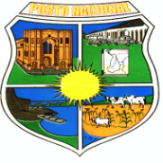 Prefeitura Municipal de Porto NacionalSecretaria de Planejamento, Habitação, Meio Ambiente, Ciência e TecnologiaGRUPO INDÚSTRIA1 – IDENTIFICAÇÃO DO EMPREENDIMENTO1 – IDENTIFICAÇÃO DO EMPREENDIMENTO1 – IDENTIFICAÇÃO DO EMPREENDIMENTO1 – IDENTIFICAÇÃO DO EMPREENDIMENTO1 – IDENTIFICAÇÃO DO EMPREENDIMENTO1 – IDENTIFICAÇÃO DO EMPREENDIMENTO1 – IDENTIFICAÇÃO DO EMPREENDIMENTO1 – IDENTIFICAÇÃO DO EMPREENDIMENTO1 – IDENTIFICAÇÃO DO EMPREENDIMENTO1 – IDENTIFICAÇÃO DO EMPREENDIMENTO1 – IDENTIFICAÇÃO DO EMPREENDIMENTO1 – IDENTIFICAÇÃO DO EMPREENDIMENTO1 – IDENTIFICAÇÃO DO EMPREENDIMENTO1 – IDENTIFICAÇÃO DO EMPREENDIMENTO1 – IDENTIFICAÇÃO DO EMPREENDIMENTO1 – IDENTIFICAÇÃO DO EMPREENDIMENTO1 – IDENTIFICAÇÃO DO EMPREENDIMENTO1 – IDENTIFICAÇÃO DO EMPREENDIMENTO1 – IDENTIFICAÇÃO DO EMPREENDIMENTO1 – IDENTIFICAÇÃO DO EMPREENDIMENTO1 – IDENTIFICAÇÃO DO EMPREENDIMENTO1 – IDENTIFICAÇÃO DO EMPREENDIMENTO1 – IDENTIFICAÇÃO DO EMPREENDIMENTO1 – IDENTIFICAÇÃO DO EMPREENDIMENTO1 – IDENTIFICAÇÃO DO EMPREENDIMENTOIdentificação:Identificação:Identificação:Identificação:Identificação:Identificação:Identificação:Identificação:Identificação:Identificação:Identificação:Identificação:Identificação:Identificação:Identificação:Identificação:Identificação:Identificação:Identificação:Identificação:Identificação:Identificação:Identificação:Identificação:Identificação:Nome da Propriedade (se localizada em zona rural):Nome da Propriedade (se localizada em zona rural):Nome da Propriedade (se localizada em zona rural):Nome da Propriedade (se localizada em zona rural):Nome da Propriedade (se localizada em zona rural):Nome da Propriedade (se localizada em zona rural):Nome da Propriedade (se localizada em zona rural):Nome da Propriedade (se localizada em zona rural):Nome da Propriedade (se localizada em zona rural):Nome da Propriedade (se localizada em zona rural):Nome da Propriedade (se localizada em zona rural):Nome da Propriedade (se localizada em zona rural):Nome da Propriedade (se localizada em zona rural):Nome da Propriedade (se localizada em zona rural):Nome da Propriedade (se localizada em zona rural):Nome da Propriedade (se localizada em zona rural):Nome da Propriedade (se localizada em zona rural):Nome da Propriedade (se localizada em zona rural):Nome da Propriedade (se localizada em zona rural):Nome da Propriedade (se localizada em zona rural):Nome da Propriedade (se localizada em zona rural):Nome da Propriedade (se localizada em zona rural):Nome da Propriedade (se localizada em zona rural):Nome da Propriedade (se localizada em zona rural):Nome da Propriedade (se localizada em zona rural):1.3 Endereço/Localização/Gleba:1.3 Endereço/Localização/Gleba:1.3 Endereço/Localização/Gleba:1.3 Endereço/Localização/Gleba:1.3 Endereço/Localização/Gleba:1.3 Endereço/Localização/Gleba:1.3 Endereço/Localização/Gleba:1.3 Endereço/Localização/Gleba:1.3 Endereço/Localização/Gleba:1.3 Endereço/Localização/Gleba:1.3 Endereço/Localização/Gleba:1.3 Endereço/Localização/Gleba:1.3 Endereço/Localização/Gleba:1.3 Endereço/Localização/Gleba:1.3 Endereço/Localização/Gleba:1.3 Endereço/Localização/Gleba:1.3 Endereço/Localização/Gleba:1.3 Endereço/Localização/Gleba:1.3 Endereço/Localização/Gleba:1.3 Endereço/Localização/Gleba:1.3 Endereço/Localização/Gleba:1.3 Endereço/Localização/Gleba:1.3 Endereço/Localização/Gleba:1.3 Endereço/Localização/Gleba:1.3 Endereço/Localização/Gleba:1.4 Município:1.4 Município:1.4 Município:1.4 Município:1.4 Município:1.4 Município:1.4 Município:1.4 Município:1.4 Município:1.4 Município:1.4 Município:1.4 Município:1.4 Município:1.4 Município:1.4 Município:1.4 Município:1.4 Município:1.4 Município:1.4 Município:1.4 Município:1.4 Município:1.4 Município:1.4 Município:1.4 Município:1.4 Município:1.5 CCIR/INCRA:1.5 CCIR/INCRA:1.5 CCIR/INCRA:1.5 CCIR/INCRA:1.5 CCIR/INCRA:1.5 CCIR/INCRA:1.5 CCIR/INCRA:1.5 CCIR/INCRA:1.5 CCIR/INCRA:1.5 CCIR/INCRA:1.5 CCIR/INCRA:1.5 CCIR/INCRA:1.5 CCIR/INCRA:1.5 CCIR/INCRA:1.6 NIRF:1.6 NIRF:1.6 NIRF:1.6 NIRF:1.6 NIRF:1.6 NIRF:1.6 NIRF:1.6 NIRF:1.6 NIRF:1.6 NIRF:1.6 NIRF:1.7 Tipo de Documento da Propriedade:1.7 Tipo de Documento da Propriedade:1.7 Tipo de Documento da Propriedade:1.7 Tipo de Documento da Propriedade:1.7 Tipo de Documento da Propriedade:1.7 Tipo de Documento da Propriedade:1.7 Tipo de Documento da Propriedade:1.7 Tipo de Documento da Propriedade:1.7 Tipo de Documento da Propriedade:1.8 Cartório de Registro:1.8 Cartório de Registro:1.8 Cartório de Registro:1.8 Cartório de Registro:1.8 Cartório de Registro:1.8 Cartório de Registro:1.8 Cartório de Registro:1.8 Cartório de Registro:1.8 Cartório de Registro:1.8 Cartório de Registro:1.8 Cartório de Registro:1.8 Cartório de Registro:1.8 Cartório de Registro:1.8 Cartório de Registro:1.8 Cartório de Registro:1.8 Cartório de Registro:1.9 Nº Registro / Matricula:1.9 Nº Registro / Matricula:1.9 Nº Registro / Matricula:1.9 Nº Registro / Matricula:1.9 Nº Registro / Matricula:1.9 Nº Registro / Matricula:1.10 Livro:1.10 Livro:1.10 Livro:1.10 Livro:1.10 Livro:1.10 Livro:1.10 Livro:1.10 Livro:1.11 Fls:1.11 Fls:1.11 Fls:1.11 Fls:1.11 Fls:1.12 Data do Registro:1.12 Data do Registro:1.12 Data do Registro:1.12 Data do Registro:1.12 Data do Registro:1.12 Data do Registro:2 – CARACTERIZAÇÃO DO EMPREENDIMENTO2 – CARACTERIZAÇÃO DO EMPREENDIMENTO2 – CARACTERIZAÇÃO DO EMPREENDIMENTO2 – CARACTERIZAÇÃO DO EMPREENDIMENTO2 – CARACTERIZAÇÃO DO EMPREENDIMENTO2 – CARACTERIZAÇÃO DO EMPREENDIMENTO2 – CARACTERIZAÇÃO DO EMPREENDIMENTO2 – CARACTERIZAÇÃO DO EMPREENDIMENTO2 – CARACTERIZAÇÃO DO EMPREENDIMENTO2 – CARACTERIZAÇÃO DO EMPREENDIMENTO2 – CARACTERIZAÇÃO DO EMPREENDIMENTO2 – CARACTERIZAÇÃO DO EMPREENDIMENTO2 – CARACTERIZAÇÃO DO EMPREENDIMENTO2 – CARACTERIZAÇÃO DO EMPREENDIMENTO2 – CARACTERIZAÇÃO DO EMPREENDIMENTO2 – CARACTERIZAÇÃO DO EMPREENDIMENTO2 – CARACTERIZAÇÃO DO EMPREENDIMENTO2 – CARACTERIZAÇÃO DO EMPREENDIMENTO2 – CARACTERIZAÇÃO DO EMPREENDIMENTO2 – CARACTERIZAÇÃO DO EMPREENDIMENTO2 – CARACTERIZAÇÃO DO EMPREENDIMENTO2 – CARACTERIZAÇÃO DO EMPREENDIMENTO2 – CARACTERIZAÇÃO DO EMPREENDIMENTO2 – CARACTERIZAÇÃO DO EMPREENDIMENTO2 – CARACTERIZAÇÃO DO EMPREENDIMENTO2.1 Tipo de Indústria:     2.1 Tipo de Indústria:     2.1 Tipo de Indústria:     2.1 Tipo de Indústria:     2.1 Tipo de Indústria:     2.1 Tipo de Indústria:     2.1 Tipo de Indústria:     2.1 Tipo de Indústria:     2.1 Tipo de Indústria:     2.1 Tipo de Indústria:     2.1 Tipo de Indústria:     2.1 Tipo de Indústria:     2.1 Tipo de Indústria:     2.1 Tipo de Indústria:     2.1 Tipo de Indústria:     2.1 Tipo de Indústria:     2.1 Tipo de Indústria:     2.1 Tipo de Indústria:     2.1 Tipo de Indústria:     2.1 Tipo de Indústria:     2.1 Tipo de Indústria:     2.1 Tipo de Indústria:     2.1 Tipo de Indústria:     2.1 Tipo de Indústria:     2.1 Tipo de Indústria:     2.2 – Fase do objeto do requerimento:[    ] Projeto                      [    ] Instalação, iniciada em   ____/___/____                            [    ] Operação, desde ____/___/____2.2 – Fase do objeto do requerimento:[    ] Projeto                      [    ] Instalação, iniciada em   ____/___/____                            [    ] Operação, desde ____/___/____2.2 – Fase do objeto do requerimento:[    ] Projeto                      [    ] Instalação, iniciada em   ____/___/____                            [    ] Operação, desde ____/___/____2.2 – Fase do objeto do requerimento:[    ] Projeto                      [    ] Instalação, iniciada em   ____/___/____                            [    ] Operação, desde ____/___/____2.2 – Fase do objeto do requerimento:[    ] Projeto                      [    ] Instalação, iniciada em   ____/___/____                            [    ] Operação, desde ____/___/____2.2 – Fase do objeto do requerimento:[    ] Projeto                      [    ] Instalação, iniciada em   ____/___/____                            [    ] Operação, desde ____/___/____2.2 – Fase do objeto do requerimento:[    ] Projeto                      [    ] Instalação, iniciada em   ____/___/____                            [    ] Operação, desde ____/___/____2.2 – Fase do objeto do requerimento:[    ] Projeto                      [    ] Instalação, iniciada em   ____/___/____                            [    ] Operação, desde ____/___/____2.2 – Fase do objeto do requerimento:[    ] Projeto                      [    ] Instalação, iniciada em   ____/___/____                            [    ] Operação, desde ____/___/____2.2 – Fase do objeto do requerimento:[    ] Projeto                      [    ] Instalação, iniciada em   ____/___/____                            [    ] Operação, desde ____/___/____2.2 – Fase do objeto do requerimento:[    ] Projeto                      [    ] Instalação, iniciada em   ____/___/____                            [    ] Operação, desde ____/___/____2.2 – Fase do objeto do requerimento:[    ] Projeto                      [    ] Instalação, iniciada em   ____/___/____                            [    ] Operação, desde ____/___/____2.2 – Fase do objeto do requerimento:[    ] Projeto                      [    ] Instalação, iniciada em   ____/___/____                            [    ] Operação, desde ____/___/____2.2 – Fase do objeto do requerimento:[    ] Projeto                      [    ] Instalação, iniciada em   ____/___/____                            [    ] Operação, desde ____/___/____2.2 – Fase do objeto do requerimento:[    ] Projeto                      [    ] Instalação, iniciada em   ____/___/____                            [    ] Operação, desde ____/___/____2.2 – Fase do objeto do requerimento:[    ] Projeto                      [    ] Instalação, iniciada em   ____/___/____                            [    ] Operação, desde ____/___/____2.2 – Fase do objeto do requerimento:[    ] Projeto                      [    ] Instalação, iniciada em   ____/___/____                            [    ] Operação, desde ____/___/____2.2 – Fase do objeto do requerimento:[    ] Projeto                      [    ] Instalação, iniciada em   ____/___/____                            [    ] Operação, desde ____/___/____2.2 – Fase do objeto do requerimento:[    ] Projeto                      [    ] Instalação, iniciada em   ____/___/____                            [    ] Operação, desde ____/___/____2.2 – Fase do objeto do requerimento:[    ] Projeto                      [    ] Instalação, iniciada em   ____/___/____                            [    ] Operação, desde ____/___/____2.2 – Fase do objeto do requerimento:[    ] Projeto                      [    ] Instalação, iniciada em   ____/___/____                            [    ] Operação, desde ____/___/____2.2 – Fase do objeto do requerimento:[    ] Projeto                      [    ] Instalação, iniciada em   ____/___/____                            [    ] Operação, desde ____/___/____2.2 – Fase do objeto do requerimento:[    ] Projeto                      [    ] Instalação, iniciada em   ____/___/____                            [    ] Operação, desde ____/___/____2.2 – Fase do objeto do requerimento:[    ] Projeto                      [    ] Instalação, iniciada em   ____/___/____                            [    ] Operação, desde ____/___/____2.2 – Fase do objeto do requerimento:[    ] Projeto                      [    ] Instalação, iniciada em   ____/___/____                            [    ] Operação, desde ____/___/____2.3 Localização:            (   ) Zona Urbana                      (   ) Zona Rural                      (   ) Distrito Industrial2.3 Localização:            (   ) Zona Urbana                      (   ) Zona Rural                      (   ) Distrito Industrial2.3 Localização:            (   ) Zona Urbana                      (   ) Zona Rural                      (   ) Distrito Industrial2.3 Localização:            (   ) Zona Urbana                      (   ) Zona Rural                      (   ) Distrito Industrial2.3 Localização:            (   ) Zona Urbana                      (   ) Zona Rural                      (   ) Distrito Industrial2.3 Localização:            (   ) Zona Urbana                      (   ) Zona Rural                      (   ) Distrito Industrial2.3 Localização:            (   ) Zona Urbana                      (   ) Zona Rural                      (   ) Distrito Industrial2.3 Localização:            (   ) Zona Urbana                      (   ) Zona Rural                      (   ) Distrito Industrial2.3 Localização:            (   ) Zona Urbana                      (   ) Zona Rural                      (   ) Distrito Industrial2.3 Localização:            (   ) Zona Urbana                      (   ) Zona Rural                      (   ) Distrito Industrial2.3 Localização:            (   ) Zona Urbana                      (   ) Zona Rural                      (   ) Distrito Industrial2.3 Localização:            (   ) Zona Urbana                      (   ) Zona Rural                      (   ) Distrito Industrial2.3 Localização:            (   ) Zona Urbana                      (   ) Zona Rural                      (   ) Distrito Industrial2.3 Localização:            (   ) Zona Urbana                      (   ) Zona Rural                      (   ) Distrito Industrial2.3 Localização:            (   ) Zona Urbana                      (   ) Zona Rural                      (   ) Distrito Industrial2.3 Localização:            (   ) Zona Urbana                      (   ) Zona Rural                      (   ) Distrito Industrial2.3 Localização:            (   ) Zona Urbana                      (   ) Zona Rural                      (   ) Distrito Industrial2.3 Localização:            (   ) Zona Urbana                      (   ) Zona Rural                      (   ) Distrito Industrial2.3 Localização:            (   ) Zona Urbana                      (   ) Zona Rural                      (   ) Distrito Industrial2.3 Localização:            (   ) Zona Urbana                      (   ) Zona Rural                      (   ) Distrito Industrial2.3 Localização:            (   ) Zona Urbana                      (   ) Zona Rural                      (   ) Distrito Industrial2.3 Localização:            (   ) Zona Urbana                      (   ) Zona Rural                      (   ) Distrito Industrial2.3 Localização:            (   ) Zona Urbana                      (   ) Zona Rural                      (   ) Distrito Industrial2.3 Localização:            (   ) Zona Urbana                      (   ) Zona Rural                      (   ) Distrito Industrial2.3 Localização:            (   ) Zona Urbana                      (   ) Zona Rural                      (   ) Distrito Industrial2.4 – O empreendimento já tem licença ambiental / autorização de funcionamento emitida pelo órgão estadual?[    ] NÃO[    ] SIM informe no dos Processos SIGA:_____________/___________/___________/___________2.4 – O empreendimento já tem licença ambiental / autorização de funcionamento emitida pelo órgão estadual?[    ] NÃO[    ] SIM informe no dos Processos SIGA:_____________/___________/___________/___________2.4 – O empreendimento já tem licença ambiental / autorização de funcionamento emitida pelo órgão estadual?[    ] NÃO[    ] SIM informe no dos Processos SIGA:_____________/___________/___________/___________2.4 – O empreendimento já tem licença ambiental / autorização de funcionamento emitida pelo órgão estadual?[    ] NÃO[    ] SIM informe no dos Processos SIGA:_____________/___________/___________/___________2.4 – O empreendimento já tem licença ambiental / autorização de funcionamento emitida pelo órgão estadual?[    ] NÃO[    ] SIM informe no dos Processos SIGA:_____________/___________/___________/___________2.4 – O empreendimento já tem licença ambiental / autorização de funcionamento emitida pelo órgão estadual?[    ] NÃO[    ] SIM informe no dos Processos SIGA:_____________/___________/___________/___________2.4 – O empreendimento já tem licença ambiental / autorização de funcionamento emitida pelo órgão estadual?[    ] NÃO[    ] SIM informe no dos Processos SIGA:_____________/___________/___________/___________2.4 – O empreendimento já tem licença ambiental / autorização de funcionamento emitida pelo órgão estadual?[    ] NÃO[    ] SIM informe no dos Processos SIGA:_____________/___________/___________/___________2.4 – O empreendimento já tem licença ambiental / autorização de funcionamento emitida pelo órgão estadual?[    ] NÃO[    ] SIM informe no dos Processos SIGA:_____________/___________/___________/___________2.4 – O empreendimento já tem licença ambiental / autorização de funcionamento emitida pelo órgão estadual?[    ] NÃO[    ] SIM informe no dos Processos SIGA:_____________/___________/___________/___________2.4 – O empreendimento já tem licença ambiental / autorização de funcionamento emitida pelo órgão estadual?[    ] NÃO[    ] SIM informe no dos Processos SIGA:_____________/___________/___________/___________2.4 – O empreendimento já tem licença ambiental / autorização de funcionamento emitida pelo órgão estadual?[    ] NÃO[    ] SIM informe no dos Processos SIGA:_____________/___________/___________/___________2.4 – O empreendimento já tem licença ambiental / autorização de funcionamento emitida pelo órgão estadual?[    ] NÃO[    ] SIM informe no dos Processos SIGA:_____________/___________/___________/___________2.4 – O empreendimento já tem licença ambiental / autorização de funcionamento emitida pelo órgão estadual?[    ] NÃO[    ] SIM informe no dos Processos SIGA:_____________/___________/___________/___________2.4 – O empreendimento já tem licença ambiental / autorização de funcionamento emitida pelo órgão estadual?[    ] NÃO[    ] SIM informe no dos Processos SIGA:_____________/___________/___________/___________2.4 – O empreendimento já tem licença ambiental / autorização de funcionamento emitida pelo órgão estadual?[    ] NÃO[    ] SIM informe no dos Processos SIGA:_____________/___________/___________/___________2.4 – O empreendimento já tem licença ambiental / autorização de funcionamento emitida pelo órgão estadual?[    ] NÃO[    ] SIM informe no dos Processos SIGA:_____________/___________/___________/___________2.4 – O empreendimento já tem licença ambiental / autorização de funcionamento emitida pelo órgão estadual?[    ] NÃO[    ] SIM informe no dos Processos SIGA:_____________/___________/___________/___________2.4 – O empreendimento já tem licença ambiental / autorização de funcionamento emitida pelo órgão estadual?[    ] NÃO[    ] SIM informe no dos Processos SIGA:_____________/___________/___________/___________2.4 – O empreendimento já tem licença ambiental / autorização de funcionamento emitida pelo órgão estadual?[    ] NÃO[    ] SIM informe no dos Processos SIGA:_____________/___________/___________/___________2.4 – O empreendimento já tem licença ambiental / autorização de funcionamento emitida pelo órgão estadual?[    ] NÃO[    ] SIM informe no dos Processos SIGA:_____________/___________/___________/___________2.4 – O empreendimento já tem licença ambiental / autorização de funcionamento emitida pelo órgão estadual?[    ] NÃO[    ] SIM informe no dos Processos SIGA:_____________/___________/___________/___________2.4 – O empreendimento já tem licença ambiental / autorização de funcionamento emitida pelo órgão estadual?[    ] NÃO[    ] SIM informe no dos Processos SIGA:_____________/___________/___________/___________2.4 – O empreendimento já tem licença ambiental / autorização de funcionamento emitida pelo órgão estadual?[    ] NÃO[    ] SIM informe no dos Processos SIGA:_____________/___________/___________/___________2.4 – O empreendimento já tem licença ambiental / autorização de funcionamento emitida pelo órgão estadual?[    ] NÃO[    ] SIM informe no dos Processos SIGA:_____________/___________/___________/___________2.5 Ampliação ou modificação de empreendimento já regularizado ambientalmente?                                                                     [  ] NÃO (passe para o item 2.6)        [  ] SIM, preencha abaixo:Número de LO n°_________                              Fase atual da ampliação: [    ] Projeto       [    ] Instalação, iniciada em ___/___/____     [    ] Operação, desde ___/___/____2.5 Ampliação ou modificação de empreendimento já regularizado ambientalmente?                                                                     [  ] NÃO (passe para o item 2.6)        [  ] SIM, preencha abaixo:Número de LO n°_________                              Fase atual da ampliação: [    ] Projeto       [    ] Instalação, iniciada em ___/___/____     [    ] Operação, desde ___/___/____2.5 Ampliação ou modificação de empreendimento já regularizado ambientalmente?                                                                     [  ] NÃO (passe para o item 2.6)        [  ] SIM, preencha abaixo:Número de LO n°_________                              Fase atual da ampliação: [    ] Projeto       [    ] Instalação, iniciada em ___/___/____     [    ] Operação, desde ___/___/____2.5 Ampliação ou modificação de empreendimento já regularizado ambientalmente?                                                                     [  ] NÃO (passe para o item 2.6)        [  ] SIM, preencha abaixo:Número de LO n°_________                              Fase atual da ampliação: [    ] Projeto       [    ] Instalação, iniciada em ___/___/____     [    ] Operação, desde ___/___/____2.5 Ampliação ou modificação de empreendimento já regularizado ambientalmente?                                                                     [  ] NÃO (passe para o item 2.6)        [  ] SIM, preencha abaixo:Número de LO n°_________                              Fase atual da ampliação: [    ] Projeto       [    ] Instalação, iniciada em ___/___/____     [    ] Operação, desde ___/___/____2.5 Ampliação ou modificação de empreendimento já regularizado ambientalmente?                                                                     [  ] NÃO (passe para o item 2.6)        [  ] SIM, preencha abaixo:Número de LO n°_________                              Fase atual da ampliação: [    ] Projeto       [    ] Instalação, iniciada em ___/___/____     [    ] Operação, desde ___/___/____2.5 Ampliação ou modificação de empreendimento já regularizado ambientalmente?                                                                     [  ] NÃO (passe para o item 2.6)        [  ] SIM, preencha abaixo:Número de LO n°_________                              Fase atual da ampliação: [    ] Projeto       [    ] Instalação, iniciada em ___/___/____     [    ] Operação, desde ___/___/____2.5 Ampliação ou modificação de empreendimento já regularizado ambientalmente?                                                                     [  ] NÃO (passe para o item 2.6)        [  ] SIM, preencha abaixo:Número de LO n°_________                              Fase atual da ampliação: [    ] Projeto       [    ] Instalação, iniciada em ___/___/____     [    ] Operação, desde ___/___/____2.5 Ampliação ou modificação de empreendimento já regularizado ambientalmente?                                                                     [  ] NÃO (passe para o item 2.6)        [  ] SIM, preencha abaixo:Número de LO n°_________                              Fase atual da ampliação: [    ] Projeto       [    ] Instalação, iniciada em ___/___/____     [    ] Operação, desde ___/___/____2.5 Ampliação ou modificação de empreendimento já regularizado ambientalmente?                                                                     [  ] NÃO (passe para o item 2.6)        [  ] SIM, preencha abaixo:Número de LO n°_________                              Fase atual da ampliação: [    ] Projeto       [    ] Instalação, iniciada em ___/___/____     [    ] Operação, desde ___/___/____2.5 Ampliação ou modificação de empreendimento já regularizado ambientalmente?                                                                     [  ] NÃO (passe para o item 2.6)        [  ] SIM, preencha abaixo:Número de LO n°_________                              Fase atual da ampliação: [    ] Projeto       [    ] Instalação, iniciada em ___/___/____     [    ] Operação, desde ___/___/____2.5 Ampliação ou modificação de empreendimento já regularizado ambientalmente?                                                                     [  ] NÃO (passe para o item 2.6)        [  ] SIM, preencha abaixo:Número de LO n°_________                              Fase atual da ampliação: [    ] Projeto       [    ] Instalação, iniciada em ___/___/____     [    ] Operação, desde ___/___/____2.5 Ampliação ou modificação de empreendimento já regularizado ambientalmente?                                                                     [  ] NÃO (passe para o item 2.6)        [  ] SIM, preencha abaixo:Número de LO n°_________                              Fase atual da ampliação: [    ] Projeto       [    ] Instalação, iniciada em ___/___/____     [    ] Operação, desde ___/___/____2.5 Ampliação ou modificação de empreendimento já regularizado ambientalmente?                                                                     [  ] NÃO (passe para o item 2.6)        [  ] SIM, preencha abaixo:Número de LO n°_________                              Fase atual da ampliação: [    ] Projeto       [    ] Instalação, iniciada em ___/___/____     [    ] Operação, desde ___/___/____2.5 Ampliação ou modificação de empreendimento já regularizado ambientalmente?                                                                     [  ] NÃO (passe para o item 2.6)        [  ] SIM, preencha abaixo:Número de LO n°_________                              Fase atual da ampliação: [    ] Projeto       [    ] Instalação, iniciada em ___/___/____     [    ] Operação, desde ___/___/____2.5 Ampliação ou modificação de empreendimento já regularizado ambientalmente?                                                                     [  ] NÃO (passe para o item 2.6)        [  ] SIM, preencha abaixo:Número de LO n°_________                              Fase atual da ampliação: [    ] Projeto       [    ] Instalação, iniciada em ___/___/____     [    ] Operação, desde ___/___/____2.5 Ampliação ou modificação de empreendimento já regularizado ambientalmente?                                                                     [  ] NÃO (passe para o item 2.6)        [  ] SIM, preencha abaixo:Número de LO n°_________                              Fase atual da ampliação: [    ] Projeto       [    ] Instalação, iniciada em ___/___/____     [    ] Operação, desde ___/___/____2.5 Ampliação ou modificação de empreendimento já regularizado ambientalmente?                                                                     [  ] NÃO (passe para o item 2.6)        [  ] SIM, preencha abaixo:Número de LO n°_________                              Fase atual da ampliação: [    ] Projeto       [    ] Instalação, iniciada em ___/___/____     [    ] Operação, desde ___/___/____2.5 Ampliação ou modificação de empreendimento já regularizado ambientalmente?                                                                     [  ] NÃO (passe para o item 2.6)        [  ] SIM, preencha abaixo:Número de LO n°_________                              Fase atual da ampliação: [    ] Projeto       [    ] Instalação, iniciada em ___/___/____     [    ] Operação, desde ___/___/____2.5 Ampliação ou modificação de empreendimento já regularizado ambientalmente?                                                                     [  ] NÃO (passe para o item 2.6)        [  ] SIM, preencha abaixo:Número de LO n°_________                              Fase atual da ampliação: [    ] Projeto       [    ] Instalação, iniciada em ___/___/____     [    ] Operação, desde ___/___/____2.5 Ampliação ou modificação de empreendimento já regularizado ambientalmente?                                                                     [  ] NÃO (passe para o item 2.6)        [  ] SIM, preencha abaixo:Número de LO n°_________                              Fase atual da ampliação: [    ] Projeto       [    ] Instalação, iniciada em ___/___/____     [    ] Operação, desde ___/___/____2.5 Ampliação ou modificação de empreendimento já regularizado ambientalmente?                                                                     [  ] NÃO (passe para o item 2.6)        [  ] SIM, preencha abaixo:Número de LO n°_________                              Fase atual da ampliação: [    ] Projeto       [    ] Instalação, iniciada em ___/___/____     [    ] Operação, desde ___/___/____2.5 Ampliação ou modificação de empreendimento já regularizado ambientalmente?                                                                     [  ] NÃO (passe para o item 2.6)        [  ] SIM, preencha abaixo:Número de LO n°_________                              Fase atual da ampliação: [    ] Projeto       [    ] Instalação, iniciada em ___/___/____     [    ] Operação, desde ___/___/____2.5 Ampliação ou modificação de empreendimento já regularizado ambientalmente?                                                                     [  ] NÃO (passe para o item 2.6)        [  ] SIM, preencha abaixo:Número de LO n°_________                              Fase atual da ampliação: [    ] Projeto       [    ] Instalação, iniciada em ___/___/____     [    ] Operação, desde ___/___/____2.5 Ampliação ou modificação de empreendimento já regularizado ambientalmente?                                                                     [  ] NÃO (passe para o item 2.6)        [  ] SIM, preencha abaixo:Número de LO n°_________                              Fase atual da ampliação: [    ] Projeto       [    ] Instalação, iniciada em ___/___/____     [    ] Operação, desde ___/___/____2.6 Descrição das Áreas (m2)2.6 Descrição das Áreas (m2)2.6 Descrição das Áreas (m2)2.6 Descrição das Áreas (m2)2.6 Descrição das Áreas (m2)2.6 Descrição das Áreas (m2)2.6 Descrição das Áreas (m2)2.6 Descrição das Áreas (m2)2.6 Descrição das Áreas (m2)2.6 Descrição das Áreas (m2)2.6 Descrição das Áreas (m2)2.6 Descrição das Áreas (m2)2.7 Mão-de-obra (nº de pessoas):2.7 Mão-de-obra (nº de pessoas):2.7 Mão-de-obra (nº de pessoas):2.7 Mão-de-obra (nº de pessoas):2.7 Mão-de-obra (nº de pessoas):2.7 Mão-de-obra (nº de pessoas):2.7 Mão-de-obra (nº de pessoas):2.7 Mão-de-obra (nº de pessoas):2.7 Mão-de-obra (nº de pessoas):2.7 Mão-de-obra (nº de pessoas):2.7 Mão-de-obra (nº de pessoas):2.7 Mão-de-obra (nº de pessoas):2.7 Mão-de-obra (nº de pessoas):Área Construída:Área Construída:Área Construída:Área Construída:Permanentes:Permanentes:Permanentes:Permanentes:Permanentes:Permanentes:Permanentes:Permanentes:Permanentes:Área do Sistema de Tratamento:Área do Sistema de Tratamento:Área do Sistema de Tratamento:Área do Sistema de Tratamento:Temporários:Temporários:Temporários:Temporários:Temporários:Temporários:Temporários:Temporários:Temporários:Área de Circulação:Área de Circulação:Área de Circulação:Área de Circulação:Familiar (sem vínculo empregatício)Familiar (sem vínculo empregatício)Familiar (sem vínculo empregatício)Familiar (sem vínculo empregatício)Familiar (sem vínculo empregatício)Familiar (sem vínculo empregatício)Familiar (sem vínculo empregatício)Familiar (sem vínculo empregatício)Familiar (sem vínculo empregatício)Área do Pátio de Estocagem:Área do Pátio de Estocagem:Área do Pátio de Estocagem:Área do Pátio de Estocagem:Mão-de-obra Total:Mão-de-obra Total:Mão-de-obra Total:Mão-de-obra Total:Mão-de-obra Total:Mão-de-obra Total:Mão-de-obra Total:Mão-de-obra Total:Mão-de-obra Total:Área Remanescente para Expansão:Área Remanescente para Expansão:Área Remanescente para Expansão:Área Remanescente para Expansão:Mão-de-obra Total:Mão-de-obra Total:Mão-de-obra Total:Mão-de-obra Total:Mão-de-obra Total:Mão-de-obra Total:Mão-de-obra Total:Mão-de-obra Total:Mão-de-obra Total:Área Total:Área Total:Área Total:Área Total:Mão-de-obra Total:Mão-de-obra Total:Mão-de-obra Total:Mão-de-obra Total:Mão-de-obra Total:Mão-de-obra Total:Mão-de-obra Total:Mão-de-obra Total:Mão-de-obra Total:2.8 Dados sobre o Processo Industrial:2.8 Dados sobre o Processo Industrial:2.8 Dados sobre o Processo Industrial:2.8 Dados sobre o Processo Industrial:2.8 Dados sobre o Processo Industrial:2.8 Dados sobre o Processo Industrial:2.8 Dados sobre o Processo Industrial:2.8 Dados sobre o Processo Industrial:2.8 Dados sobre o Processo Industrial:2.8 Dados sobre o Processo Industrial:2.8 Dados sobre o Processo Industrial:2.8 Dados sobre o Processo Industrial:2.8 Dados sobre o Processo Industrial:2.8 Dados sobre o Processo Industrial:2.8 Dados sobre o Processo Industrial:2.8 Dados sobre o Processo Industrial:2.8 Dados sobre o Processo Industrial:2.8 Dados sobre o Processo Industrial:2.8 Dados sobre o Processo Industrial:2.8 Dados sobre o Processo Industrial:2.8 Dados sobre o Processo Industrial:2.8 Dados sobre o Processo Industrial:2.8 Dados sobre o Processo Industrial:2.8 Dados sobre o Processo Industrial:2.8 Dados sobre o Processo Industrial:Etapas de ProcessamentoEtapas de ProcessamentoEtapas de ProcessamentoEtapas de ProcessamentoEtapas de ProcessamentoEtapas de ProcessamentoEtapas de ProcessamentoEtapas de ProcessamentoEtapas de ProcessamentoConsumo de Água (m3/dia)Consumo de Água (m3/dia)Consumo de Água (m3/dia)Consumo de Água (m3/dia)Consumo de Água (m3/dia)Consumo de Água (m3/dia)Consumo de Água (m3/dia)Consumo de Água (m3/dia)Consumo de Água (m3/dia)Consumo de Água (m3/dia)Consumo de Água (m3/dia)Consumo de Água (m3/dia)Volume de Despejo (m3/dia)Volume de Despejo (m3/dia)Volume de Despejo (m3/dia)Volume de Despejo (m3/dia)Uso Doméstico/Sanitário (m3/dia):Uso Doméstico/Sanitário (m3/dia):Uso Doméstico/Sanitário (m3/dia):Uso Doméstico/Sanitário (m3/dia):Uso Doméstico/Sanitário (m3/dia):Uso Doméstico/Sanitário (m3/dia):Uso Doméstico/Sanitário (m3/dia):Uso Doméstico/Sanitário (m3/dia):Uso Doméstico/Sanitário (m3/dia):Total (m3/dia):Total (m3/dia):Total (m3/dia):Total (m3/dia):Total (m3/dia):Total (m3/dia):Total (m3/dia):Total (m3/dia):Total (m3/dia):2.9 Dados sobre a Fonte de Captação:2.9 Dados sobre a Fonte de Captação:2.9 Dados sobre a Fonte de Captação:2.9 Dados sobre a Fonte de Captação:2.9 Dados sobre a Fonte de Captação:2.9 Dados sobre a Fonte de Captação:2.9 Dados sobre a Fonte de Captação:2.9 Dados sobre a Fonte de Captação:2.9 Dados sobre a Fonte de Captação:2.9 Dados sobre a Fonte de Captação:2.9 Dados sobre a Fonte de Captação:2.9 Dados sobre a Fonte de Captação:2.9 Dados sobre a Fonte de Captação:2.9 Dados sobre a Fonte de Captação:2.9 Dados sobre a Fonte de Captação:2.9 Dados sobre a Fonte de Captação:2.9 Dados sobre a Fonte de Captação:2.9 Dados sobre a Fonte de Captação:2.9 Dados sobre a Fonte de Captação:2.9 Dados sobre a Fonte de Captação:2.9 Dados sobre a Fonte de Captação:2.9 Dados sobre a Fonte de Captação:2.9 Dados sobre a Fonte de Captação:2.9 Dados sobre a Fonte de Captação:2.9 Dados sobre a Fonte de Captação:Nome da Fonte:      Nome da Fonte:      Nome da Fonte:      Nome da Fonte:      Nome da Fonte:      Nome da Fonte:      Nome da Fonte:      Nome da Fonte:      Nome da Fonte:      Nome da Fonte:      Nome da Fonte:      Bacia Hidrográfica:      Bacia Hidrográfica:      Bacia Hidrográfica:      Bacia Hidrográfica:      Bacia Hidrográfica:      Bacia Hidrográfica:      Bacia Hidrográfica:      Bacia Hidrográfica:      Bacia Hidrográfica:      Bacia Hidrográfica:      Bacia Hidrográfica:      Bacia Hidrográfica:      Bacia Hidrográfica:      Bacia Hidrográfica:      Vazão da Fonte (m3/h)     Vazão da Fonte (m3/h)     Vazão da Fonte (m3/h)     Vazão da Fonte (m3/h)     Vazão da Fonte (m3/h)     Vazão da Fonte (m3/h)     Vazão da Fonte (m3/h)     Vazão da Fonte (m3/h)     Vazão da Fonte (m3/h)     Vazão da Fonte (m3/h)     Vazão da Fonte (m3/h)     Data de medição da vazão (dd/mm/aa):     Data de medição da vazão (dd/mm/aa):     Data de medição da vazão (dd/mm/aa):     Data de medição da vazão (dd/mm/aa):     Data de medição da vazão (dd/mm/aa):     Data de medição da vazão (dd/mm/aa):     Data de medição da vazão (dd/mm/aa):     Data de medição da vazão (dd/mm/aa):     Data de medição da vazão (dd/mm/aa):     Data de medição da vazão (dd/mm/aa):     Data de medição da vazão (dd/mm/aa):     Data de medição da vazão (dd/mm/aa):     Data de medição da vazão (dd/mm/aa):     Data de medição da vazão (dd/mm/aa):     Sistema de Captação – Informar se:      (  ) Implantado        e/ou      (  ) Não ImplantadoSistema de Captação – Informar se:      (  ) Implantado        e/ou      (  ) Não ImplantadoSistema de Captação – Informar se:      (  ) Implantado        e/ou      (  ) Não ImplantadoSistema de Captação – Informar se:      (  ) Implantado        e/ou      (  ) Não ImplantadoSistema de Captação – Informar se:      (  ) Implantado        e/ou      (  ) Não ImplantadoSistema de Captação – Informar se:      (  ) Implantado        e/ou      (  ) Não ImplantadoSistema de Captação – Informar se:      (  ) Implantado        e/ou      (  ) Não ImplantadoSistema de Captação – Informar se:      (  ) Implantado        e/ou      (  ) Não ImplantadoSistema de Captação – Informar se:      (  ) Implantado        e/ou      (  ) Não ImplantadoSistema de Captação – Informar se:      (  ) Implantado        e/ou      (  ) Não ImplantadoSistema de Captação – Informar se:      (  ) Implantado        e/ou      (  ) Não ImplantadoSistema de Captação – Informar se:      (  ) Implantado        e/ou      (  ) Não ImplantadoSistema de Captação – Informar se:      (  ) Implantado        e/ou      (  ) Não ImplantadoSistema de Captação – Informar se:      (  ) Implantado        e/ou      (  ) Não ImplantadoSistema de Captação – Informar se:      (  ) Implantado        e/ou      (  ) Não ImplantadoSistema de Captação – Informar se:      (  ) Implantado        e/ou      (  ) Não ImplantadoSistema de Captação – Informar se:      (  ) Implantado        e/ou      (  ) Não ImplantadoSistema de Captação – Informar se:      (  ) Implantado        e/ou      (  ) Não ImplantadoSistema de Captação – Informar se:      (  ) Implantado        e/ou      (  ) Não ImplantadoSistema de Captação – Informar se:      (  ) Implantado        e/ou      (  ) Não ImplantadoSistema de Captação – Informar se:      (  ) Implantado        e/ou      (  ) Não ImplantadoSistema de Captação – Informar se:      (  ) Implantado        e/ou      (  ) Não ImplantadoSistema de Captação – Informar se:      (  ) Implantado        e/ou      (  ) Não ImplantadoSistema de Captação – Informar se:      (  ) Implantado        e/ou      (  ) Não ImplantadoSistema de Captação – Informar se:      (  ) Implantado        e/ou      (  ) Não ImplantadoBarramento (  )      Açude (  )        Canal (  )       Calha do Rio (  )       Poço Profundo (  )        Poço Raso (cisterna) (  )       Outro Local (  )Barramento (  )      Açude (  )        Canal (  )       Calha do Rio (  )       Poço Profundo (  )        Poço Raso (cisterna) (  )       Outro Local (  )Barramento (  )      Açude (  )        Canal (  )       Calha do Rio (  )       Poço Profundo (  )        Poço Raso (cisterna) (  )       Outro Local (  )Barramento (  )      Açude (  )        Canal (  )       Calha do Rio (  )       Poço Profundo (  )        Poço Raso (cisterna) (  )       Outro Local (  )Barramento (  )      Açude (  )        Canal (  )       Calha do Rio (  )       Poço Profundo (  )        Poço Raso (cisterna) (  )       Outro Local (  )Barramento (  )      Açude (  )        Canal (  )       Calha do Rio (  )       Poço Profundo (  )        Poço Raso (cisterna) (  )       Outro Local (  )Barramento (  )      Açude (  )        Canal (  )       Calha do Rio (  )       Poço Profundo (  )        Poço Raso (cisterna) (  )       Outro Local (  )Barramento (  )      Açude (  )        Canal (  )       Calha do Rio (  )       Poço Profundo (  )        Poço Raso (cisterna) (  )       Outro Local (  )Barramento (  )      Açude (  )        Canal (  )       Calha do Rio (  )       Poço Profundo (  )        Poço Raso (cisterna) (  )       Outro Local (  )Barramento (  )      Açude (  )        Canal (  )       Calha do Rio (  )       Poço Profundo (  )        Poço Raso (cisterna) (  )       Outro Local (  )Barramento (  )      Açude (  )        Canal (  )       Calha do Rio (  )       Poço Profundo (  )        Poço Raso (cisterna) (  )       Outro Local (  )Barramento (  )      Açude (  )        Canal (  )       Calha do Rio (  )       Poço Profundo (  )        Poço Raso (cisterna) (  )       Outro Local (  )Barramento (  )      Açude (  )        Canal (  )       Calha do Rio (  )       Poço Profundo (  )        Poço Raso (cisterna) (  )       Outro Local (  )Barramento (  )      Açude (  )        Canal (  )       Calha do Rio (  )       Poço Profundo (  )        Poço Raso (cisterna) (  )       Outro Local (  )Barramento (  )      Açude (  )        Canal (  )       Calha do Rio (  )       Poço Profundo (  )        Poço Raso (cisterna) (  )       Outro Local (  )Barramento (  )      Açude (  )        Canal (  )       Calha do Rio (  )       Poço Profundo (  )        Poço Raso (cisterna) (  )       Outro Local (  )Barramento (  )      Açude (  )        Canal (  )       Calha do Rio (  )       Poço Profundo (  )        Poço Raso (cisterna) (  )       Outro Local (  )Barramento (  )      Açude (  )        Canal (  )       Calha do Rio (  )       Poço Profundo (  )        Poço Raso (cisterna) (  )       Outro Local (  )Barramento (  )      Açude (  )        Canal (  )       Calha do Rio (  )       Poço Profundo (  )        Poço Raso (cisterna) (  )       Outro Local (  )Barramento (  )      Açude (  )        Canal (  )       Calha do Rio (  )       Poço Profundo (  )        Poço Raso (cisterna) (  )       Outro Local (  )Barramento (  )      Açude (  )        Canal (  )       Calha do Rio (  )       Poço Profundo (  )        Poço Raso (cisterna) (  )       Outro Local (  )Barramento (  )      Açude (  )        Canal (  )       Calha do Rio (  )       Poço Profundo (  )        Poço Raso (cisterna) (  )       Outro Local (  )Barramento (  )      Açude (  )        Canal (  )       Calha do Rio (  )       Poço Profundo (  )        Poço Raso (cisterna) (  )       Outro Local (  )Barramento (  )      Açude (  )        Canal (  )       Calha do Rio (  )       Poço Profundo (  )        Poço Raso (cisterna) (  )       Outro Local (  )Barramento (  )      Açude (  )        Canal (  )       Calha do Rio (  )       Poço Profundo (  )        Poço Raso (cisterna) (  )       Outro Local (  )Coordenadas Geográficas do Ponto de Captação: Lat.:                                                                Coordenadas Geográficas do Ponto de Captação: Lat.:                                                                Coordenadas Geográficas do Ponto de Captação: Lat.:                                                                Coordenadas Geográficas do Ponto de Captação: Lat.:                                                                Coordenadas Geográficas do Ponto de Captação: Lat.:                                                                Coordenadas Geográficas do Ponto de Captação: Lat.:                                                                Coordenadas Geográficas do Ponto de Captação: Lat.:                                                                Coordenadas Geográficas do Ponto de Captação: Lat.:                                                                Coordenadas Geográficas do Ponto de Captação: Lat.:                                                                Coordenadas Geográficas do Ponto de Captação: Lat.:                                                                Coordenadas Geográficas do Ponto de Captação: Lat.:                                                                Coordenadas Geográficas do Ponto de Captação: Lat.:                                                                Coordenadas Geográficas do Ponto de Captação: Lat.:                                                                Coordenadas Geográficas do Ponto de Captação: Lat.:                                                                Coordenadas Geográficas do Ponto de Captação: Lat.:                                                                Coordenadas Geográficas do Ponto de Captação: Lat.:                                                                Coordenadas Geográficas do Ponto de Captação: Lat.:                                                                Long.:     Long.:     Long.:     Long.:     Long.:     Long.:     Long.:     Long.:     Vazão de Captação (m3/h):     Vazão de Captação (m3/h):     Vazão de Captação (m3/h):     Vazão de Captação (m3/h):     Vazão de Captação (m3/h):     Vazão de Captação (m3/h):     Vazão de Captação (m3/h):     Vazão de Captação (m3/h):     Vazão de Captação (m3/h):     Vazão de Captação (m3/h):     Vazão de Captação (m3/h):     Vazão de Captação (m3/h):     Vazão de Captação (m3/h):     Vazão Nominal da Bomba (m3/h):     Vazão Nominal da Bomba (m3/h):     Vazão Nominal da Bomba (m3/h):     Vazão Nominal da Bomba (m3/h):     Vazão Nominal da Bomba (m3/h):     Vazão Nominal da Bomba (m3/h):     Vazão Nominal da Bomba (m3/h):     Vazão Nominal da Bomba (m3/h):     Vazão Nominal da Bomba (m3/h):     Vazão Nominal da Bomba (m3/h):     Vazão Nominal da Bomba (m3/h):     Vazão Nominal da Bomba (m3/h):     2.10 Dados sobre o Ponto de Lançamento:2.10 Dados sobre o Ponto de Lançamento:2.10 Dados sobre o Ponto de Lançamento:2.10 Dados sobre o Ponto de Lançamento:2.10 Dados sobre o Ponto de Lançamento:2.10 Dados sobre o Ponto de Lançamento:2.10 Dados sobre o Ponto de Lançamento:2.10 Dados sobre o Ponto de Lançamento:2.10 Dados sobre o Ponto de Lançamento:2.10 Dados sobre o Ponto de Lançamento:2.10 Dados sobre o Ponto de Lançamento:2.10 Dados sobre o Ponto de Lançamento:2.10 Dados sobre o Ponto de Lançamento:2.10 Dados sobre o Ponto de Lançamento:2.10 Dados sobre o Ponto de Lançamento:2.10 Dados sobre o Ponto de Lançamento:2.10 Dados sobre o Ponto de Lançamento:2.10 Dados sobre o Ponto de Lançamento:2.10 Dados sobre o Ponto de Lançamento:2.10 Dados sobre o Ponto de Lançamento:2.10 Dados sobre o Ponto de Lançamento:2.10 Dados sobre o Ponto de Lançamento:2.10 Dados sobre o Ponto de Lançamento:2.10 Dados sobre o Ponto de Lançamento:2.10 Dados sobre o Ponto de Lançamento:Tipo de Manancial:   (  )Rio      (  )Reservatório/Açude       (  ) Lago Natural       (  ) Outro(s) - Especificar:       Tipo de Manancial:   (  )Rio      (  )Reservatório/Açude       (  ) Lago Natural       (  ) Outro(s) - Especificar:       Tipo de Manancial:   (  )Rio      (  )Reservatório/Açude       (  ) Lago Natural       (  ) Outro(s) - Especificar:       Tipo de Manancial:   (  )Rio      (  )Reservatório/Açude       (  ) Lago Natural       (  ) Outro(s) - Especificar:       Tipo de Manancial:   (  )Rio      (  )Reservatório/Açude       (  ) Lago Natural       (  ) Outro(s) - Especificar:       Tipo de Manancial:   (  )Rio      (  )Reservatório/Açude       (  ) Lago Natural       (  ) Outro(s) - Especificar:       Tipo de Manancial:   (  )Rio      (  )Reservatório/Açude       (  ) Lago Natural       (  ) Outro(s) - Especificar:       Tipo de Manancial:   (  )Rio      (  )Reservatório/Açude       (  ) Lago Natural       (  ) Outro(s) - Especificar:       Tipo de Manancial:   (  )Rio      (  )Reservatório/Açude       (  ) Lago Natural       (  ) Outro(s) - Especificar:       Tipo de Manancial:   (  )Rio      (  )Reservatório/Açude       (  ) Lago Natural       (  ) Outro(s) - Especificar:       Tipo de Manancial:   (  )Rio      (  )Reservatório/Açude       (  ) Lago Natural       (  ) Outro(s) - Especificar:       Tipo de Manancial:   (  )Rio      (  )Reservatório/Açude       (  ) Lago Natural       (  ) Outro(s) - Especificar:       Tipo de Manancial:   (  )Rio      (  )Reservatório/Açude       (  ) Lago Natural       (  ) Outro(s) - Especificar:       Tipo de Manancial:   (  )Rio      (  )Reservatório/Açude       (  ) Lago Natural       (  ) Outro(s) - Especificar:       Tipo de Manancial:   (  )Rio      (  )Reservatório/Açude       (  ) Lago Natural       (  ) Outro(s) - Especificar:       Tipo de Manancial:   (  )Rio      (  )Reservatório/Açude       (  ) Lago Natural       (  ) Outro(s) - Especificar:       Tipo de Manancial:   (  )Rio      (  )Reservatório/Açude       (  ) Lago Natural       (  ) Outro(s) - Especificar:       Tipo de Manancial:   (  )Rio      (  )Reservatório/Açude       (  ) Lago Natural       (  ) Outro(s) - Especificar:       Tipo de Manancial:   (  )Rio      (  )Reservatório/Açude       (  ) Lago Natural       (  ) Outro(s) - Especificar:       Tipo de Manancial:   (  )Rio      (  )Reservatório/Açude       (  ) Lago Natural       (  ) Outro(s) - Especificar:       Tipo de Manancial:   (  )Rio      (  )Reservatório/Açude       (  ) Lago Natural       (  ) Outro(s) - Especificar:       Tipo de Manancial:   (  )Rio      (  )Reservatório/Açude       (  ) Lago Natural       (  ) Outro(s) - Especificar:       Tipo de Manancial:   (  )Rio      (  )Reservatório/Açude       (  ) Lago Natural       (  ) Outro(s) - Especificar:       Tipo de Manancial:   (  )Rio      (  )Reservatório/Açude       (  ) Lago Natural       (  ) Outro(s) - Especificar:       Tipo de Manancial:   (  )Rio      (  )Reservatório/Açude       (  ) Lago Natural       (  ) Outro(s) - Especificar:       Nome do Manancial:     Nome do Manancial:     Nome do Manancial:     Nome do Manancial:     Nome do Manancial:     Nome do Manancial:     Nome do Manancial:     Nome do Manancial:     Nome do Manancial:     Nome do Manancial:     Nome do Manancial:     Nome do Manancial:     Nome do Manancial:     Nome do Manancial:     Nome do Manancial:     Nome do Manancial:     Nome do Manancial:     Nome do Manancial:     Nome do Manancial:     Nome do Manancial:     Nome do Manancial:     Nome do Manancial:     Nome do Manancial:     Nome do Manancial:     Nome do Manancial:     Coordenadas Geográficas do Ponto de Lançamento: Lat.:                                                                        Coordenadas Geográficas do Ponto de Lançamento: Lat.:                                                                        Coordenadas Geográficas do Ponto de Lançamento: Lat.:                                                                        Coordenadas Geográficas do Ponto de Lançamento: Lat.:                                                                        Coordenadas Geográficas do Ponto de Lançamento: Lat.:                                                                        Coordenadas Geográficas do Ponto de Lançamento: Lat.:                                                                        Coordenadas Geográficas do Ponto de Lançamento: Lat.:                                                                        Coordenadas Geográficas do Ponto de Lançamento: Lat.:                                                                        Coordenadas Geográficas do Ponto de Lançamento: Lat.:                                                                        Coordenadas Geográficas do Ponto de Lançamento: Lat.:                                                                        Coordenadas Geográficas do Ponto de Lançamento: Lat.:                                                                        Coordenadas Geográficas do Ponto de Lançamento: Lat.:                                                                        Coordenadas Geográficas do Ponto de Lançamento: Lat.:                                                                        Coordenadas Geográficas do Ponto de Lançamento: Lat.:                                                                        Coordenadas Geográficas do Ponto de Lançamento: Lat.:                                                                        Coordenadas Geográficas do Ponto de Lançamento: Lat.:                                                                        Coordenadas Geográficas do Ponto de Lançamento: Lat.:                                                                        Long.:     Long.:     Long.:     Long.:     Long.:     Long.:     Long.:     Long.:     2.11 Matérias-primas e Insumos2.11 Matérias-primas e Insumos2.11 Matérias-primas e Insumos2.11 Matérias-primas e Insumos2.11 Matérias-primas e Insumos2.11 Matérias-primas e Insumos2.11 Matérias-primas e Insumos2.11 Matérias-primas e Insumos2.11 Matérias-primas e Insumos2.11 Matérias-primas e Insumos2.11 Matérias-primas e Insumos2.12 Produtos e Subprodutos2.12 Produtos e Subprodutos2.12 Produtos e Subprodutos2.12 Produtos e Subprodutos2.12 Produtos e Subprodutos2.12 Produtos e Subprodutos2.12 Produtos e Subprodutos2.12 Produtos e Subprodutos2.12 Produtos e Subprodutos2.12 Produtos e Subprodutos2.12 Produtos e Subprodutos2.12 Produtos e Subprodutos2.12 Produtos e Subprodutos2.12 Produtos e SubprodutosDescrição Descrição Quantidade DiáriaQuantidade DiáriaQuantidade DiáriaQuantidade DiáriaQuantidade DiáriaQuantidade DiáriaQuantidade DiáriaQuantidade DiáriaQuantidade DiáriaDescriçãoDescriçãoDescriçãoDescriçãoDescriçãoDescriçãoDescriçãoDescriçãoDescriçãoProdução Diária PrevistaProdução Diária PrevistaProdução Diária PrevistaProdução Diária PrevistaProdução Diária Prevista2.13 Combustíveis Utilizados2.13 Combustíveis Utilizados2.13 Combustíveis Utilizados2.13 Combustíveis Utilizados2.13 Combustíveis Utilizados2.13 Combustíveis Utilizados2.13 Combustíveis Utilizados2.13 Combustíveis Utilizados2.13 Combustíveis Utilizados2.13 Combustíveis Utilizados2.13 Combustíveis Utilizados2.13 Combustíveis Utilizados2.13 Combustíveis Utilizados2.13 Combustíveis Utilizados2.13 Combustíveis Utilizados2.13 Combustíveis Utilizados2.13 Combustíveis Utilizados2.13 Combustíveis Utilizados2.13 Combustíveis Utilizados2.13 Combustíveis Utilizados2.13 Combustíveis Utilizados2.13 Combustíveis Utilizados2.13 Combustíveis Utilizados2.13 Combustíveis Utilizados2.13 Combustíveis UtilizadosDescriçãoDescriçãoDescriçãoDescriçãoDescriçãoEquipamentoEquipamentoEquipamentoEquipamentoEquipamentoEquipamentoEquipamentoEquipamentoEquipamentoEquipamentoEquipamentoEquipamentoEquipamentoConsumo (unidade/dia)Consumo (unidade/dia)Consumo (unidade/dia)Consumo (unidade/dia)Consumo (unidade/dia)Consumo (unidade/dia)Consumo (unidade/dia)2.14 Resíduos Gerados - SÓLIDOS2.14 Resíduos Gerados - SÓLIDOS2.14 Resíduos Gerados - SÓLIDOS2.14 Resíduos Gerados - SÓLIDOS2.14 Resíduos Gerados - SÓLIDOS2.14 Resíduos Gerados - SÓLIDOS2.14 Resíduos Gerados - SÓLIDOS2.14 Resíduos Gerados - SÓLIDOS2.14 Resíduos Gerados - SÓLIDOS2.14 Resíduos Gerados - SÓLIDOS2.14 Resíduos Gerados - SÓLIDOS2.14 Resíduos Gerados - SÓLIDOS2.14 Resíduos Gerados - SÓLIDOS2.14 Resíduos Gerados - SÓLIDOS2.14 Resíduos Gerados - SÓLIDOS2.14 Resíduos Gerados - SÓLIDOS2.14 Resíduos Gerados - SÓLIDOS2.14 Resíduos Gerados - SÓLIDOS2.14 Resíduos Gerados - SÓLIDOS2.14 Resíduos Gerados - SÓLIDOS2.14 Resíduos Gerados - SÓLIDOS2.14 Resíduos Gerados - SÓLIDOS2.14 Resíduos Gerados - SÓLIDOS2.14 Resíduos Gerados - SÓLIDOS2.14 Resíduos Gerados - SÓLIDOSDescriçãoDescriçãoDescriçãoDescriçãoDescriçãoFonte GeradoraFonte GeradoraFonte GeradoraFonte GeradoraFonte GeradoraFonte GeradoraFonte GeradoraFonte GeradoraFonte GeradoraFonte GeradoraFonte GeradoraFonte GeradoraFonte GeradoraQuantidade DiáriaQuantidade DiáriaQuantidade DiáriaQuantidade DiáriaQuantidade DiáriaQuantidade DiáriaQuantidade Diária2.15 Resíduos Gerados - LÍQUIDOS2.15 Resíduos Gerados - LÍQUIDOS2.15 Resíduos Gerados - LÍQUIDOS2.15 Resíduos Gerados - LÍQUIDOS2.15 Resíduos Gerados - LÍQUIDOS2.15 Resíduos Gerados - LÍQUIDOS2.15 Resíduos Gerados - LÍQUIDOS2.15 Resíduos Gerados - LÍQUIDOS2.15 Resíduos Gerados - LÍQUIDOS2.15 Resíduos Gerados - LÍQUIDOS2.15 Resíduos Gerados - LÍQUIDOS2.15 Resíduos Gerados - LÍQUIDOS2.15 Resíduos Gerados - LÍQUIDOS2.15 Resíduos Gerados - LÍQUIDOS2.15 Resíduos Gerados - LÍQUIDOS2.15 Resíduos Gerados - LÍQUIDOS2.15 Resíduos Gerados - LÍQUIDOS2.15 Resíduos Gerados - LÍQUIDOS2.15 Resíduos Gerados - LÍQUIDOS2.15 Resíduos Gerados - LÍQUIDOS2.15 Resíduos Gerados - LÍQUIDOS2.15 Resíduos Gerados - LÍQUIDOS2.15 Resíduos Gerados - LÍQUIDOS2.15 Resíduos Gerados - LÍQUIDOS2.15 Resíduos Gerados - LÍQUIDOSDescrição Descrição Fonte GeradoraFonte GeradoraFonte GeradoraFonte GeradoraFonte GeradoraFonte GeradoraFonte GeradoraFonte GeradoraFonte GeradoraQuantidade DiáriaQuantidade DiáriaQuantidade DiáriaQuantidade DiáriaQuantidade DiáriaQuantidade DiáriaQuantidade DiáriaQuantidade DiáriaQuantidade DiáriaTempo de Lançamento (h/dia)Tempo de Lançamento (h/dia)Tempo de Lançamento (h/dia)Tempo de Lançamento (h/dia)Tempo de Lançamento (h/dia)2.16 Resíduos Gerados - GASOSOS2.16 Resíduos Gerados - GASOSOS2.16 Resíduos Gerados - GASOSOS2.16 Resíduos Gerados - GASOSOS2.16 Resíduos Gerados - GASOSOS2.16 Resíduos Gerados - GASOSOS2.16 Resíduos Gerados - GASOSOS2.16 Resíduos Gerados - GASOSOS2.16 Resíduos Gerados - GASOSOS2.16 Resíduos Gerados - GASOSOS2.16 Resíduos Gerados - GASOSOS2.16 Resíduos Gerados - GASOSOS2.16 Resíduos Gerados - GASOSOS2.16 Resíduos Gerados - GASOSOS2.16 Resíduos Gerados - GASOSOS2.16 Resíduos Gerados - GASOSOS2.16 Resíduos Gerados - GASOSOS2.16 Resíduos Gerados - GASOSOS2.16 Resíduos Gerados - GASOSOS2.16 Resíduos Gerados - GASOSOS2.16 Resíduos Gerados - GASOSOS2.16 Resíduos Gerados - GASOSOS2.16 Resíduos Gerados - GASOSOS2.16 Resíduos Gerados - GASOSOS2.16 Resíduos Gerados - GASOSOSDescriçãoFonte GeradoraFonte GeradoraFonte GeradoraFonte GeradoraFonte GeradoraFonte GeradoraQuantidade DiáriaQuantidade DiáriaQuantidade DiáriaQuantidade DiáriaQuantidade DiáriaQuantidade DiáriaQuantidade DiáriaQuantidade DiáriaQuantidade DiáriaTempo de Emissão (h/dia)Tempo de Emissão (h/dia)Tempo de Emissão (h/dia)Tempo de Emissão (h/dia)Tempo de Emissão (h/dia)Tempo de Emissão (h/dia)Altura de Emissão (h/dia)Altura de Emissão (h/dia)Altura de Emissão (h/dia)2.17 Unidades de Conservação ou com restrição de Usos:2.17 Unidades de Conservação ou com restrição de Usos:2.17 Unidades de Conservação ou com restrição de Usos:2.17 Unidades de Conservação ou com restrição de Usos:2.17 Unidades de Conservação ou com restrição de Usos:2.17 Unidades de Conservação ou com restrição de Usos:2.17 Unidades de Conservação ou com restrição de Usos:2.17 Unidades de Conservação ou com restrição de Usos:2.17 Unidades de Conservação ou com restrição de Usos:2.17 Unidades de Conservação ou com restrição de Usos:2.17 Unidades de Conservação ou com restrição de Usos:2.17 Unidades de Conservação ou com restrição de Usos:2.17 Unidades de Conservação ou com restrição de Usos:2.17 Unidades de Conservação ou com restrição de Usos:2.17 Unidades de Conservação ou com restrição de Usos:2.17 Unidades de Conservação ou com restrição de Usos:2.17 Unidades de Conservação ou com restrição de Usos:2.17 Unidades de Conservação ou com restrição de Usos:2.17 Unidades de Conservação ou com restrição de Usos:2.17 Unidades de Conservação ou com restrição de Usos:2.17 Unidades de Conservação ou com restrição de Usos:2.17 Unidades de Conservação ou com restrição de Usos:2.17 Unidades de Conservação ou com restrição de Usos:2.17 Unidades de Conservação ou com restrição de Usos:2.17 Unidades de Conservação ou com restrição de Usos:2.17.1 Atividade Localizada em Unidade de Conservação de Uso Sustentável?(   ) Não      (   ) Sim - Identificar a UC:                                                                                A atividade esta localizada dentro de Área de Proteção Ambiental?(      ) Não       (      ) Sim – Identificar : _______________________________________________________________________2.17.1 Atividade Localizada em Unidade de Conservação de Uso Sustentável?(   ) Não      (   ) Sim - Identificar a UC:                                                                                A atividade esta localizada dentro de Área de Proteção Ambiental?(      ) Não       (      ) Sim – Identificar : _______________________________________________________________________2.17.1 Atividade Localizada em Unidade de Conservação de Uso Sustentável?(   ) Não      (   ) Sim - Identificar a UC:                                                                                A atividade esta localizada dentro de Área de Proteção Ambiental?(      ) Não       (      ) Sim – Identificar : _______________________________________________________________________2.17.1 Atividade Localizada em Unidade de Conservação de Uso Sustentável?(   ) Não      (   ) Sim - Identificar a UC:                                                                                A atividade esta localizada dentro de Área de Proteção Ambiental?(      ) Não       (      ) Sim – Identificar : _______________________________________________________________________2.17.1 Atividade Localizada em Unidade de Conservação de Uso Sustentável?(   ) Não      (   ) Sim - Identificar a UC:                                                                                A atividade esta localizada dentro de Área de Proteção Ambiental?(      ) Não       (      ) Sim – Identificar : _______________________________________________________________________2.17.1 Atividade Localizada em Unidade de Conservação de Uso Sustentável?(   ) Não      (   ) Sim - Identificar a UC:                                                                                A atividade esta localizada dentro de Área de Proteção Ambiental?(      ) Não       (      ) Sim – Identificar : _______________________________________________________________________2.17.1 Atividade Localizada em Unidade de Conservação de Uso Sustentável?(   ) Não      (   ) Sim - Identificar a UC:                                                                                A atividade esta localizada dentro de Área de Proteção Ambiental?(      ) Não       (      ) Sim – Identificar : _______________________________________________________________________2.17.1 Atividade Localizada em Unidade de Conservação de Uso Sustentável?(   ) Não      (   ) Sim - Identificar a UC:                                                                                A atividade esta localizada dentro de Área de Proteção Ambiental?(      ) Não       (      ) Sim – Identificar : _______________________________________________________________________2.17.1 Atividade Localizada em Unidade de Conservação de Uso Sustentável?(   ) Não      (   ) Sim - Identificar a UC:                                                                                A atividade esta localizada dentro de Área de Proteção Ambiental?(      ) Não       (      ) Sim – Identificar : _______________________________________________________________________2.17.1 Atividade Localizada em Unidade de Conservação de Uso Sustentável?(   ) Não      (   ) Sim - Identificar a UC:                                                                                A atividade esta localizada dentro de Área de Proteção Ambiental?(      ) Não       (      ) Sim – Identificar : _______________________________________________________________________2.17.1 Atividade Localizada em Unidade de Conservação de Uso Sustentável?(   ) Não      (   ) Sim - Identificar a UC:                                                                                A atividade esta localizada dentro de Área de Proteção Ambiental?(      ) Não       (      ) Sim – Identificar : _______________________________________________________________________2.17.1 Atividade Localizada em Unidade de Conservação de Uso Sustentável?(   ) Não      (   ) Sim - Identificar a UC:                                                                                A atividade esta localizada dentro de Área de Proteção Ambiental?(      ) Não       (      ) Sim – Identificar : _______________________________________________________________________2.17.1 Atividade Localizada em Unidade de Conservação de Uso Sustentável?(   ) Não      (   ) Sim - Identificar a UC:                                                                                A atividade esta localizada dentro de Área de Proteção Ambiental?(      ) Não       (      ) Sim – Identificar : _______________________________________________________________________2.17.1 Atividade Localizada em Unidade de Conservação de Uso Sustentável?(   ) Não      (   ) Sim - Identificar a UC:                                                                                A atividade esta localizada dentro de Área de Proteção Ambiental?(      ) Não       (      ) Sim – Identificar : _______________________________________________________________________2.17.1 Atividade Localizada em Unidade de Conservação de Uso Sustentável?(   ) Não      (   ) Sim - Identificar a UC:                                                                                A atividade esta localizada dentro de Área de Proteção Ambiental?(      ) Não       (      ) Sim – Identificar : _______________________________________________________________________2.17.1 Atividade Localizada em Unidade de Conservação de Uso Sustentável?(   ) Não      (   ) Sim - Identificar a UC:                                                                                A atividade esta localizada dentro de Área de Proteção Ambiental?(      ) Não       (      ) Sim – Identificar : _______________________________________________________________________2.17.1 Atividade Localizada em Unidade de Conservação de Uso Sustentável?(   ) Não      (   ) Sim - Identificar a UC:                                                                                A atividade esta localizada dentro de Área de Proteção Ambiental?(      ) Não       (      ) Sim – Identificar : _______________________________________________________________________2.17.1 Atividade Localizada em Unidade de Conservação de Uso Sustentável?(   ) Não      (   ) Sim - Identificar a UC:                                                                                A atividade esta localizada dentro de Área de Proteção Ambiental?(      ) Não       (      ) Sim – Identificar : _______________________________________________________________________2.17.1 Atividade Localizada em Unidade de Conservação de Uso Sustentável?(   ) Não      (   ) Sim - Identificar a UC:                                                                                A atividade esta localizada dentro de Área de Proteção Ambiental?(      ) Não       (      ) Sim – Identificar : _______________________________________________________________________2.17.1 Atividade Localizada em Unidade de Conservação de Uso Sustentável?(   ) Não      (   ) Sim - Identificar a UC:                                                                                A atividade esta localizada dentro de Área de Proteção Ambiental?(      ) Não       (      ) Sim – Identificar : _______________________________________________________________________2.17.1 Atividade Localizada em Unidade de Conservação de Uso Sustentável?(   ) Não      (   ) Sim - Identificar a UC:                                                                                A atividade esta localizada dentro de Área de Proteção Ambiental?(      ) Não       (      ) Sim – Identificar : _______________________________________________________________________2.17.1 Atividade Localizada em Unidade de Conservação de Uso Sustentável?(   ) Não      (   ) Sim - Identificar a UC:                                                                                A atividade esta localizada dentro de Área de Proteção Ambiental?(      ) Não       (      ) Sim – Identificar : _______________________________________________________________________2.17.1 Atividade Localizada em Unidade de Conservação de Uso Sustentável?(   ) Não      (   ) Sim - Identificar a UC:                                                                                A atividade esta localizada dentro de Área de Proteção Ambiental?(      ) Não       (      ) Sim – Identificar : _______________________________________________________________________2.17.1 Atividade Localizada em Unidade de Conservação de Uso Sustentável?(   ) Não      (   ) Sim - Identificar a UC:                                                                                A atividade esta localizada dentro de Área de Proteção Ambiental?(      ) Não       (      ) Sim – Identificar : _______________________________________________________________________2.17.1 Atividade Localizada em Unidade de Conservação de Uso Sustentável?(   ) Não      (   ) Sim - Identificar a UC:                                                                                A atividade esta localizada dentro de Área de Proteção Ambiental?(      ) Não       (      ) Sim – Identificar : _______________________________________________________________________2.17.2 Atividade Localizada no Entorno de Unidade (até 10Km) de Conservação de Proteção Integral?(   ) Não      (   ) Sim – Identificar a UC:                                                                                                                                               A atividade esta localizada no entorno (até qual distancia?)  de Território Quilombola?(      ) Não      (      ) sim – identificar o Territorio:____________________________________________________________________2.17.2 Atividade Localizada no Entorno de Unidade (até 10Km) de Conservação de Proteção Integral?(   ) Não      (   ) Sim – Identificar a UC:                                                                                                                                               A atividade esta localizada no entorno (até qual distancia?)  de Território Quilombola?(      ) Não      (      ) sim – identificar o Territorio:____________________________________________________________________2.17.2 Atividade Localizada no Entorno de Unidade (até 10Km) de Conservação de Proteção Integral?(   ) Não      (   ) Sim – Identificar a UC:                                                                                                                                               A atividade esta localizada no entorno (até qual distancia?)  de Território Quilombola?(      ) Não      (      ) sim – identificar o Territorio:____________________________________________________________________2.17.2 Atividade Localizada no Entorno de Unidade (até 10Km) de Conservação de Proteção Integral?(   ) Não      (   ) Sim – Identificar a UC:                                                                                                                                               A atividade esta localizada no entorno (até qual distancia?)  de Território Quilombola?(      ) Não      (      ) sim – identificar o Territorio:____________________________________________________________________2.17.2 Atividade Localizada no Entorno de Unidade (até 10Km) de Conservação de Proteção Integral?(   ) Não      (   ) Sim – Identificar a UC:                                                                                                                                               A atividade esta localizada no entorno (até qual distancia?)  de Território Quilombola?(      ) Não      (      ) sim – identificar o Territorio:____________________________________________________________________2.17.2 Atividade Localizada no Entorno de Unidade (até 10Km) de Conservação de Proteção Integral?(   ) Não      (   ) Sim – Identificar a UC:                                                                                                                                               A atividade esta localizada no entorno (até qual distancia?)  de Território Quilombola?(      ) Não      (      ) sim – identificar o Territorio:____________________________________________________________________2.17.2 Atividade Localizada no Entorno de Unidade (até 10Km) de Conservação de Proteção Integral?(   ) Não      (   ) Sim – Identificar a UC:                                                                                                                                               A atividade esta localizada no entorno (até qual distancia?)  de Território Quilombola?(      ) Não      (      ) sim – identificar o Territorio:____________________________________________________________________2.17.2 Atividade Localizada no Entorno de Unidade (até 10Km) de Conservação de Proteção Integral?(   ) Não      (   ) Sim – Identificar a UC:                                                                                                                                               A atividade esta localizada no entorno (até qual distancia?)  de Território Quilombola?(      ) Não      (      ) sim – identificar o Territorio:____________________________________________________________________2.17.2 Atividade Localizada no Entorno de Unidade (até 10Km) de Conservação de Proteção Integral?(   ) Não      (   ) Sim – Identificar a UC:                                                                                                                                               A atividade esta localizada no entorno (até qual distancia?)  de Território Quilombola?(      ) Não      (      ) sim – identificar o Territorio:____________________________________________________________________2.17.2 Atividade Localizada no Entorno de Unidade (até 10Km) de Conservação de Proteção Integral?(   ) Não      (   ) Sim – Identificar a UC:                                                                                                                                               A atividade esta localizada no entorno (até qual distancia?)  de Território Quilombola?(      ) Não      (      ) sim – identificar o Territorio:____________________________________________________________________2.17.2 Atividade Localizada no Entorno de Unidade (até 10Km) de Conservação de Proteção Integral?(   ) Não      (   ) Sim – Identificar a UC:                                                                                                                                               A atividade esta localizada no entorno (até qual distancia?)  de Território Quilombola?(      ) Não      (      ) sim – identificar o Territorio:____________________________________________________________________2.17.2 Atividade Localizada no Entorno de Unidade (até 10Km) de Conservação de Proteção Integral?(   ) Não      (   ) Sim – Identificar a UC:                                                                                                                                               A atividade esta localizada no entorno (até qual distancia?)  de Território Quilombola?(      ) Não      (      ) sim – identificar o Territorio:____________________________________________________________________2.17.2 Atividade Localizada no Entorno de Unidade (até 10Km) de Conservação de Proteção Integral?(   ) Não      (   ) Sim – Identificar a UC:                                                                                                                                               A atividade esta localizada no entorno (até qual distancia?)  de Território Quilombola?(      ) Não      (      ) sim – identificar o Territorio:____________________________________________________________________2.17.2 Atividade Localizada no Entorno de Unidade (até 10Km) de Conservação de Proteção Integral?(   ) Não      (   ) Sim – Identificar a UC:                                                                                                                                               A atividade esta localizada no entorno (até qual distancia?)  de Território Quilombola?(      ) Não      (      ) sim – identificar o Territorio:____________________________________________________________________2.17.2 Atividade Localizada no Entorno de Unidade (até 10Km) de Conservação de Proteção Integral?(   ) Não      (   ) Sim – Identificar a UC:                                                                                                                                               A atividade esta localizada no entorno (até qual distancia?)  de Território Quilombola?(      ) Não      (      ) sim – identificar o Territorio:____________________________________________________________________2.17.2 Atividade Localizada no Entorno de Unidade (até 10Km) de Conservação de Proteção Integral?(   ) Não      (   ) Sim – Identificar a UC:                                                                                                                                               A atividade esta localizada no entorno (até qual distancia?)  de Território Quilombola?(      ) Não      (      ) sim – identificar o Territorio:____________________________________________________________________2.17.2 Atividade Localizada no Entorno de Unidade (até 10Km) de Conservação de Proteção Integral?(   ) Não      (   ) Sim – Identificar a UC:                                                                                                                                               A atividade esta localizada no entorno (até qual distancia?)  de Território Quilombola?(      ) Não      (      ) sim – identificar o Territorio:____________________________________________________________________2.17.2 Atividade Localizada no Entorno de Unidade (até 10Km) de Conservação de Proteção Integral?(   ) Não      (   ) Sim – Identificar a UC:                                                                                                                                               A atividade esta localizada no entorno (até qual distancia?)  de Território Quilombola?(      ) Não      (      ) sim – identificar o Territorio:____________________________________________________________________2.17.2 Atividade Localizada no Entorno de Unidade (até 10Km) de Conservação de Proteção Integral?(   ) Não      (   ) Sim – Identificar a UC:                                                                                                                                               A atividade esta localizada no entorno (até qual distancia?)  de Território Quilombola?(      ) Não      (      ) sim – identificar o Territorio:____________________________________________________________________2.17.2 Atividade Localizada no Entorno de Unidade (até 10Km) de Conservação de Proteção Integral?(   ) Não      (   ) Sim – Identificar a UC:                                                                                                                                               A atividade esta localizada no entorno (até qual distancia?)  de Território Quilombola?(      ) Não      (      ) sim – identificar o Territorio:____________________________________________________________________2.17.2 Atividade Localizada no Entorno de Unidade (até 10Km) de Conservação de Proteção Integral?(   ) Não      (   ) Sim – Identificar a UC:                                                                                                                                               A atividade esta localizada no entorno (até qual distancia?)  de Território Quilombola?(      ) Não      (      ) sim – identificar o Territorio:____________________________________________________________________2.17.2 Atividade Localizada no Entorno de Unidade (até 10Km) de Conservação de Proteção Integral?(   ) Não      (   ) Sim – Identificar a UC:                                                                                                                                               A atividade esta localizada no entorno (até qual distancia?)  de Território Quilombola?(      ) Não      (      ) sim – identificar o Territorio:____________________________________________________________________2.17.2 Atividade Localizada no Entorno de Unidade (até 10Km) de Conservação de Proteção Integral?(   ) Não      (   ) Sim – Identificar a UC:                                                                                                                                               A atividade esta localizada no entorno (até qual distancia?)  de Território Quilombola?(      ) Não      (      ) sim – identificar o Territorio:____________________________________________________________________2.17.2 Atividade Localizada no Entorno de Unidade (até 10Km) de Conservação de Proteção Integral?(   ) Não      (   ) Sim – Identificar a UC:                                                                                                                                               A atividade esta localizada no entorno (até qual distancia?)  de Território Quilombola?(      ) Não      (      ) sim – identificar o Territorio:____________________________________________________________________2.17.2 Atividade Localizada no Entorno de Unidade (até 10Km) de Conservação de Proteção Integral?(   ) Não      (   ) Sim – Identificar a UC:                                                                                                                                               A atividade esta localizada no entorno (até qual distancia?)  de Território Quilombola?(      ) Não      (      ) sim – identificar o Territorio:____________________________________________________________________2.17.3 Atividade Localizada no Entorno de Terra Indígena?(   ) Não      (   ) Sim – Identificar a TI:                                                                                                                                                2.17.3 Atividade Localizada no Entorno de Terra Indígena?(   ) Não      (   ) Sim – Identificar a TI:                                                                                                                                                2.17.3 Atividade Localizada no Entorno de Terra Indígena?(   ) Não      (   ) Sim – Identificar a TI:                                                                                                                                                2.17.3 Atividade Localizada no Entorno de Terra Indígena?(   ) Não      (   ) Sim – Identificar a TI:                                                                                                                                                2.17.3 Atividade Localizada no Entorno de Terra Indígena?(   ) Não      (   ) Sim – Identificar a TI:                                                                                                                                                2.17.3 Atividade Localizada no Entorno de Terra Indígena?(   ) Não      (   ) Sim – Identificar a TI:                                                                                                                                                2.17.3 Atividade Localizada no Entorno de Terra Indígena?(   ) Não      (   ) Sim – Identificar a TI:                                                                                                                                                2.17.3 Atividade Localizada no Entorno de Terra Indígena?(   ) Não      (   ) Sim – Identificar a TI:                                                                                                                                                2.17.3 Atividade Localizada no Entorno de Terra Indígena?(   ) Não      (   ) Sim – Identificar a TI:                                                                                                                                                2.17.3 Atividade Localizada no Entorno de Terra Indígena?(   ) Não      (   ) Sim – Identificar a TI:                                                                                                                                                2.17.3 Atividade Localizada no Entorno de Terra Indígena?(   ) Não      (   ) Sim – Identificar a TI:                                                                                                                                                2.17.3 Atividade Localizada no Entorno de Terra Indígena?(   ) Não      (   ) Sim – Identificar a TI:                                                                                                                                                2.17.3 Atividade Localizada no Entorno de Terra Indígena?(   ) Não      (   ) Sim – Identificar a TI:                                                                                                                                                2.17.3 Atividade Localizada no Entorno de Terra Indígena?(   ) Não      (   ) Sim – Identificar a TI:                                                                                                                                                2.17.3 Atividade Localizada no Entorno de Terra Indígena?(   ) Não      (   ) Sim – Identificar a TI:                                                                                                                                                2.17.3 Atividade Localizada no Entorno de Terra Indígena?(   ) Não      (   ) Sim – Identificar a TI:                                                                                                                                                2.17.3 Atividade Localizada no Entorno de Terra Indígena?(   ) Não      (   ) Sim – Identificar a TI:                                                                                                                                                2.17.3 Atividade Localizada no Entorno de Terra Indígena?(   ) Não      (   ) Sim – Identificar a TI:                                                                                                                                                2.17.3 Atividade Localizada no Entorno de Terra Indígena?(   ) Não      (   ) Sim – Identificar a TI:                                                                                                                                                2.17.3 Atividade Localizada no Entorno de Terra Indígena?(   ) Não      (   ) Sim – Identificar a TI:                                                                                                                                                2.17.3 Atividade Localizada no Entorno de Terra Indígena?(   ) Não      (   ) Sim – Identificar a TI:                                                                                                                                                2.17.3 Atividade Localizada no Entorno de Terra Indígena?(   ) Não      (   ) Sim – Identificar a TI:                                                                                                                                                2.17.3 Atividade Localizada no Entorno de Terra Indígena?(   ) Não      (   ) Sim – Identificar a TI:                                                                                                                                                2.17.3 Atividade Localizada no Entorno de Terra Indígena?(   ) Não      (   ) Sim – Identificar a TI:                                                                                                                                                2.17.3 Atividade Localizada no Entorno de Terra Indígena?(   ) Não      (   ) Sim – Identificar a TI:                                                                                                                                                2.17.4 Obra ou Atividade implantada que restrinja os usos do solo na propriedade (exemplo: dutos, linhas férreas, redes de alta tensão, tubulação de fibra óptica, etc)?(   ) Não      (   ) Sim – Especificar:                                                                                                                                                2.17.4 Obra ou Atividade implantada que restrinja os usos do solo na propriedade (exemplo: dutos, linhas férreas, redes de alta tensão, tubulação de fibra óptica, etc)?(   ) Não      (   ) Sim – Especificar:                                                                                                                                                2.17.4 Obra ou Atividade implantada que restrinja os usos do solo na propriedade (exemplo: dutos, linhas férreas, redes de alta tensão, tubulação de fibra óptica, etc)?(   ) Não      (   ) Sim – Especificar:                                                                                                                                                2.17.4 Obra ou Atividade implantada que restrinja os usos do solo na propriedade (exemplo: dutos, linhas férreas, redes de alta tensão, tubulação de fibra óptica, etc)?(   ) Não      (   ) Sim – Especificar:                                                                                                                                                2.17.4 Obra ou Atividade implantada que restrinja os usos do solo na propriedade (exemplo: dutos, linhas férreas, redes de alta tensão, tubulação de fibra óptica, etc)?(   ) Não      (   ) Sim – Especificar:                                                                                                                                                2.17.4 Obra ou Atividade implantada que restrinja os usos do solo na propriedade (exemplo: dutos, linhas férreas, redes de alta tensão, tubulação de fibra óptica, etc)?(   ) Não      (   ) Sim – Especificar:                                                                                                                                                2.17.4 Obra ou Atividade implantada que restrinja os usos do solo na propriedade (exemplo: dutos, linhas férreas, redes de alta tensão, tubulação de fibra óptica, etc)?(   ) Não      (   ) Sim – Especificar:                                                                                                                                                2.17.4 Obra ou Atividade implantada que restrinja os usos do solo na propriedade (exemplo: dutos, linhas férreas, redes de alta tensão, tubulação de fibra óptica, etc)?(   ) Não      (   ) Sim – Especificar:                                                                                                                                                2.17.4 Obra ou Atividade implantada que restrinja os usos do solo na propriedade (exemplo: dutos, linhas férreas, redes de alta tensão, tubulação de fibra óptica, etc)?(   ) Não      (   ) Sim – Especificar:                                                                                                                                                2.17.4 Obra ou Atividade implantada que restrinja os usos do solo na propriedade (exemplo: dutos, linhas férreas, redes de alta tensão, tubulação de fibra óptica, etc)?(   ) Não      (   ) Sim – Especificar:                                                                                                                                                2.17.4 Obra ou Atividade implantada que restrinja os usos do solo na propriedade (exemplo: dutos, linhas férreas, redes de alta tensão, tubulação de fibra óptica, etc)?(   ) Não      (   ) Sim – Especificar:                                                                                                                                                2.17.4 Obra ou Atividade implantada que restrinja os usos do solo na propriedade (exemplo: dutos, linhas férreas, redes de alta tensão, tubulação de fibra óptica, etc)?(   ) Não      (   ) Sim – Especificar:                                                                                                                                                2.17.4 Obra ou Atividade implantada que restrinja os usos do solo na propriedade (exemplo: dutos, linhas férreas, redes de alta tensão, tubulação de fibra óptica, etc)?(   ) Não      (   ) Sim – Especificar:                                                                                                                                                2.17.4 Obra ou Atividade implantada que restrinja os usos do solo na propriedade (exemplo: dutos, linhas férreas, redes de alta tensão, tubulação de fibra óptica, etc)?(   ) Não      (   ) Sim – Especificar:                                                                                                                                                2.17.4 Obra ou Atividade implantada que restrinja os usos do solo na propriedade (exemplo: dutos, linhas férreas, redes de alta tensão, tubulação de fibra óptica, etc)?(   ) Não      (   ) Sim – Especificar:                                                                                                                                                2.17.4 Obra ou Atividade implantada que restrinja os usos do solo na propriedade (exemplo: dutos, linhas férreas, redes de alta tensão, tubulação de fibra óptica, etc)?(   ) Não      (   ) Sim – Especificar:                                                                                                                                                2.17.4 Obra ou Atividade implantada que restrinja os usos do solo na propriedade (exemplo: dutos, linhas férreas, redes de alta tensão, tubulação de fibra óptica, etc)?(   ) Não      (   ) Sim – Especificar:                                                                                                                                                2.17.4 Obra ou Atividade implantada que restrinja os usos do solo na propriedade (exemplo: dutos, linhas férreas, redes de alta tensão, tubulação de fibra óptica, etc)?(   ) Não      (   ) Sim – Especificar:                                                                                                                                                2.17.4 Obra ou Atividade implantada que restrinja os usos do solo na propriedade (exemplo: dutos, linhas férreas, redes de alta tensão, tubulação de fibra óptica, etc)?(   ) Não      (   ) Sim – Especificar:                                                                                                                                                2.17.4 Obra ou Atividade implantada que restrinja os usos do solo na propriedade (exemplo: dutos, linhas férreas, redes de alta tensão, tubulação de fibra óptica, etc)?(   ) Não      (   ) Sim – Especificar:                                                                                                                                                2.17.4 Obra ou Atividade implantada que restrinja os usos do solo na propriedade (exemplo: dutos, linhas férreas, redes de alta tensão, tubulação de fibra óptica, etc)?(   ) Não      (   ) Sim – Especificar:                                                                                                                                                2.17.4 Obra ou Atividade implantada que restrinja os usos do solo na propriedade (exemplo: dutos, linhas férreas, redes de alta tensão, tubulação de fibra óptica, etc)?(   ) Não      (   ) Sim – Especificar:                                                                                                                                                2.17.4 Obra ou Atividade implantada que restrinja os usos do solo na propriedade (exemplo: dutos, linhas férreas, redes de alta tensão, tubulação de fibra óptica, etc)?(   ) Não      (   ) Sim – Especificar:                                                                                                                                                2.17.4 Obra ou Atividade implantada que restrinja os usos do solo na propriedade (exemplo: dutos, linhas férreas, redes de alta tensão, tubulação de fibra óptica, etc)?(   ) Não      (   ) Sim – Especificar:                                                                                                                                                2.17.4 Obra ou Atividade implantada que restrinja os usos do solo na propriedade (exemplo: dutos, linhas férreas, redes de alta tensão, tubulação de fibra óptica, etc)?(   ) Não      (   ) Sim – Especificar:                                                                                                                                                2.17.5 Obra ou Atividade a ser implantada ocasionará interferências em manancial de Abastecimento Público?(   ) Não      (   ) Sim – Especificar:                                                                                                                                                    2.17.5 Obra ou Atividade a ser implantada ocasionará interferências em manancial de Abastecimento Público?(   ) Não      (   ) Sim – Especificar:                                                                                                                                                    2.17.5 Obra ou Atividade a ser implantada ocasionará interferências em manancial de Abastecimento Público?(   ) Não      (   ) Sim – Especificar:                                                                                                                                                    2.17.5 Obra ou Atividade a ser implantada ocasionará interferências em manancial de Abastecimento Público?(   ) Não      (   ) Sim – Especificar:                                                                                                                                                    2.17.5 Obra ou Atividade a ser implantada ocasionará interferências em manancial de Abastecimento Público?(   ) Não      (   ) Sim – Especificar:                                                                                                                                                    2.17.5 Obra ou Atividade a ser implantada ocasionará interferências em manancial de Abastecimento Público?(   ) Não      (   ) Sim – Especificar:                                                                                                                                                    2.17.5 Obra ou Atividade a ser implantada ocasionará interferências em manancial de Abastecimento Público?(   ) Não      (   ) Sim – Especificar:                                                                                                                                                    2.17.5 Obra ou Atividade a ser implantada ocasionará interferências em manancial de Abastecimento Público?(   ) Não      (   ) Sim – Especificar:                                                                                                                                                    2.17.5 Obra ou Atividade a ser implantada ocasionará interferências em manancial de Abastecimento Público?(   ) Não      (   ) Sim – Especificar:                                                                                                                                                    2.17.5 Obra ou Atividade a ser implantada ocasionará interferências em manancial de Abastecimento Público?(   ) Não      (   ) Sim – Especificar:                                                                                                                                                    2.17.5 Obra ou Atividade a ser implantada ocasionará interferências em manancial de Abastecimento Público?(   ) Não      (   ) Sim – Especificar:                                                                                                                                                    2.17.5 Obra ou Atividade a ser implantada ocasionará interferências em manancial de Abastecimento Público?(   ) Não      (   ) Sim – Especificar:                                                                                                                                                    2.17.5 Obra ou Atividade a ser implantada ocasionará interferências em manancial de Abastecimento Público?(   ) Não      (   ) Sim – Especificar:                                                                                                                                                    2.17.5 Obra ou Atividade a ser implantada ocasionará interferências em manancial de Abastecimento Público?(   ) Não      (   ) Sim – Especificar:                                                                                                                                                    2.17.5 Obra ou Atividade a ser implantada ocasionará interferências em manancial de Abastecimento Público?(   ) Não      (   ) Sim – Especificar:                                                                                                                                                    2.17.5 Obra ou Atividade a ser implantada ocasionará interferências em manancial de Abastecimento Público?(   ) Não      (   ) Sim – Especificar:                                                                                                                                                    2.17.5 Obra ou Atividade a ser implantada ocasionará interferências em manancial de Abastecimento Público?(   ) Não      (   ) Sim – Especificar:                                                                                                                                                    2.17.5 Obra ou Atividade a ser implantada ocasionará interferências em manancial de Abastecimento Público?(   ) Não      (   ) Sim – Especificar:                                                                                                                                                    2.17.5 Obra ou Atividade a ser implantada ocasionará interferências em manancial de Abastecimento Público?(   ) Não      (   ) Sim – Especificar:                                                                                                                                                    2.17.5 Obra ou Atividade a ser implantada ocasionará interferências em manancial de Abastecimento Público?(   ) Não      (   ) Sim – Especificar:                                                                                                                                                    2.17.5 Obra ou Atividade a ser implantada ocasionará interferências em manancial de Abastecimento Público?(   ) Não      (   ) Sim – Especificar:                                                                                                                                                    2.17.5 Obra ou Atividade a ser implantada ocasionará interferências em manancial de Abastecimento Público?(   ) Não      (   ) Sim – Especificar:                                                                                                                                                    2.17.5 Obra ou Atividade a ser implantada ocasionará interferências em manancial de Abastecimento Público?(   ) Não      (   ) Sim – Especificar:                                                                                                                                                    2.17.5 Obra ou Atividade a ser implantada ocasionará interferências em manancial de Abastecimento Público?(   ) Não      (   ) Sim – Especificar:                                                                                                                                                    2.17.5 Obra ou Atividade a ser implantada ocasionará interferências em manancial de Abastecimento Público?(   ) Não      (   ) Sim – Especificar:                                                                                                                                                    2.17.6 Áreas Especialmente Protegidas?(   ) Cachoeiras – Coord. Geográficas: Lat.:       2.17.6 Áreas Especialmente Protegidas?(   ) Cachoeiras – Coord. Geográficas: Lat.:       2.17.6 Áreas Especialmente Protegidas?(   ) Cachoeiras – Coord. Geográficas: Lat.:       2.17.6 Áreas Especialmente Protegidas?(   ) Cachoeiras – Coord. Geográficas: Lat.:       2.17.6 Áreas Especialmente Protegidas?(   ) Cachoeiras – Coord. Geográficas: Lat.:       2.17.6 Áreas Especialmente Protegidas?(   ) Cachoeiras – Coord. Geográficas: Lat.:       2.17.6 Áreas Especialmente Protegidas?(   ) Cachoeiras – Coord. Geográficas: Lat.:       2.17.6 Áreas Especialmente Protegidas?(   ) Cachoeiras – Coord. Geográficas: Lat.:       2.17.6 Áreas Especialmente Protegidas?(   ) Cachoeiras – Coord. Geográficas: Lat.:       2.17.6 Áreas Especialmente Protegidas?(   ) Cachoeiras – Coord. Geográficas: Lat.:       2.17.6 Áreas Especialmente Protegidas?(   ) Cachoeiras – Coord. Geográficas: Lat.:       2.17.6 Áreas Especialmente Protegidas?(   ) Cachoeiras – Coord. Geográficas: Lat.:       2.17.6 Áreas Especialmente Protegidas?(   ) Cachoeiras – Coord. Geográficas: Lat.:       2.17.6 Áreas Especialmente Protegidas?(   ) Cachoeiras – Coord. Geográficas: Lat.:       2.17.6 Áreas Especialmente Protegidas?(   ) Cachoeiras – Coord. Geográficas: Lat.:       Long.:       Long.:       Long.:       Long.:       Long.:       Long.:       Long.:       Long.:       Long.:       Long.:       (   ) Cavernas(   ) Sítios Arqueológicos(   ) Balneários(   ) Ressurgências(   ) Outros – Especificar:                                                          (   ) Cavernas(   ) Sítios Arqueológicos(   ) Balneários(   ) Ressurgências(   ) Outros – Especificar:                                                          (   ) Cavernas(   ) Sítios Arqueológicos(   ) Balneários(   ) Ressurgências(   ) Outros – Especificar:                                                          (   ) Cavernas(   ) Sítios Arqueológicos(   ) Balneários(   ) Ressurgências(   ) Outros – Especificar:                                                          (   ) Cavernas(   ) Sítios Arqueológicos(   ) Balneários(   ) Ressurgências(   ) Outros – Especificar:                                                          (   ) Cavernas(   ) Sítios Arqueológicos(   ) Balneários(   ) Ressurgências(   ) Outros – Especificar:                                                          (   ) Cavernas(   ) Sítios Arqueológicos(   ) Balneários(   ) Ressurgências(   ) Outros – Especificar:                                                          (   ) Cavernas(   ) Sítios Arqueológicos(   ) Balneários(   ) Ressurgências(   ) Outros – Especificar:                                                          (   ) Cavernas(   ) Sítios Arqueológicos(   ) Balneários(   ) Ressurgências(   ) Outros – Especificar:                                                          (   ) Cavernas(   ) Sítios Arqueológicos(   ) Balneários(   ) Ressurgências(   ) Outros – Especificar:                                                          (   ) Cavernas(   ) Sítios Arqueológicos(   ) Balneários(   ) Ressurgências(   ) Outros – Especificar:                                                          (   ) Cavernas(   ) Sítios Arqueológicos(   ) Balneários(   ) Ressurgências(   ) Outros – Especificar:                                                          (   ) Cavernas(   ) Sítios Arqueológicos(   ) Balneários(   ) Ressurgências(   ) Outros – Especificar:                                                          (   ) Cavernas(   ) Sítios Arqueológicos(   ) Balneários(   ) Ressurgências(   ) Outros – Especificar:                                                          (   ) Cavernas(   ) Sítios Arqueológicos(   ) Balneários(   ) Ressurgências(   ) Outros – Especificar:                                                          (   ) Cavernas(   ) Sítios Arqueológicos(   ) Balneários(   ) Ressurgências(   ) Outros – Especificar:                                                          (   ) Cavernas(   ) Sítios Arqueológicos(   ) Balneários(   ) Ressurgências(   ) Outros – Especificar:                                                          (   ) Cavernas(   ) Sítios Arqueológicos(   ) Balneários(   ) Ressurgências(   ) Outros – Especificar:                                                          (   ) Cavernas(   ) Sítios Arqueológicos(   ) Balneários(   ) Ressurgências(   ) Outros – Especificar:                                                          (   ) Cavernas(   ) Sítios Arqueológicos(   ) Balneários(   ) Ressurgências(   ) Outros – Especificar:                                                          (   ) Cavernas(   ) Sítios Arqueológicos(   ) Balneários(   ) Ressurgências(   ) Outros – Especificar:                                                          (   ) Cavernas(   ) Sítios Arqueológicos(   ) Balneários(   ) Ressurgências(   ) Outros – Especificar:                                                          (   ) Cavernas(   ) Sítios Arqueológicos(   ) Balneários(   ) Ressurgências(   ) Outros – Especificar:                                                          (   ) Cavernas(   ) Sítios Arqueológicos(   ) Balneários(   ) Ressurgências(   ) Outros – Especificar:                                                          (   ) Cavernas(   ) Sítios Arqueológicos(   ) Balneários(   ) Ressurgências(   ) Outros – Especificar:                                                          2.18 Outras observações que julgar necessárias:                                                                                                                                                   2.18 Outras observações que julgar necessárias:                                                                                                                                                   2.18 Outras observações que julgar necessárias:                                                                                                                                                   2.18 Outras observações que julgar necessárias:                                                                                                                                                   2.18 Outras observações que julgar necessárias:                                                                                                                                                   2.18 Outras observações que julgar necessárias:                                                                                                                                                   2.18 Outras observações que julgar necessárias:                                                                                                                                                   2.18 Outras observações que julgar necessárias:                                                                                                                                                   2.18 Outras observações que julgar necessárias:                                                                                                                                                   2.18 Outras observações que julgar necessárias:                                                                                                                                                   2.18 Outras observações que julgar necessárias:                                                                                                                                                   2.18 Outras observações que julgar necessárias:                                                                                                                                                   2.18 Outras observações que julgar necessárias:                                                                                                                                                   2.18 Outras observações que julgar necessárias:                                                                                                                                                   2.18 Outras observações que julgar necessárias:                                                                                                                                                   2.18 Outras observações que julgar necessárias:                                                                                                                                                   2.18 Outras observações que julgar necessárias:                                                                                                                                                   2.18 Outras observações que julgar necessárias:                                                                                                                                                   2.18 Outras observações que julgar necessárias:                                                                                                                                                   2.18 Outras observações que julgar necessárias:                                                                                                                                                   2.18 Outras observações que julgar necessárias:                                                                                                                                                   2.18 Outras observações que julgar necessárias:                                                                                                                                                   2.18 Outras observações que julgar necessárias:                                                                                                                                                   2.18 Outras observações que julgar necessárias:                                                                                                                                                   2.18 Outras observações que julgar necessárias:                                                                                                                                                   2 3 – CARACTERÍSTICA DA ATIVIDADE2 3 – CARACTERÍSTICA DA ATIVIDADE2 3 – CARACTERÍSTICA DA ATIVIDADE2 3 – CARACTERÍSTICA DA ATIVIDADE2 3 – CARACTERÍSTICA DA ATIVIDADE2 3 – CARACTERÍSTICA DA ATIVIDADE2 3 – CARACTERÍSTICA DA ATIVIDADE2 3 – CARACTERÍSTICA DA ATIVIDADE2 3 – CARACTERÍSTICA DA ATIVIDADE2 3 – CARACTERÍSTICA DA ATIVIDADE2 3 – CARACTERÍSTICA DA ATIVIDADE2 3 – CARACTERÍSTICA DA ATIVIDADE2 3 – CARACTERÍSTICA DA ATIVIDADE2 3 – CARACTERÍSTICA DA ATIVIDADE2 3 – CARACTERÍSTICA DA ATIVIDADE2 3 – CARACTERÍSTICA DA ATIVIDADE2 3 – CARACTERÍSTICA DA ATIVIDADE2 3 – CARACTERÍSTICA DA ATIVIDADE2 3 – CARACTERÍSTICA DA ATIVIDADE2 3 – CARACTERÍSTICA DA ATIVIDADE2 3 – CARACTERÍSTICA DA ATIVIDADE2 3 – CARACTERÍSTICA DA ATIVIDADE2 3 – CARACTERÍSTICA DA ATIVIDADE2 3 – CARACTERÍSTICA DA ATIVIDADE2 3 – CARACTERÍSTICA DA ATIVIDADE2.13.1. Área Total da Propriedade (ha):2.13.1. Área Total da Propriedade (ha):2.13.1. Área Total da Propriedade (ha):2.13.1. Área Total da Propriedade (ha):2.13.1. Área Total da Propriedade (ha):2.13.1. Área Total da Propriedade (ha):2.13.1. Área Total da Propriedade (ha):2.13.1. Área Total da Propriedade (ha):2.13.1. Área Total da Propriedade (ha):2.23.2.  Área da Reserva Legal (ha):2.23.2.  Área da Reserva Legal (ha):2.23.2.  Área da Reserva Legal (ha):2.23.2.  Área da Reserva Legal (ha):2.23.2.  Área da Reserva Legal (ha):2.23.2.  Área da Reserva Legal (ha):2.23.2.  Área da Reserva Legal (ha):2.23.2.  Área da Reserva Legal (ha):2.23.2.  Área da Reserva Legal (ha):2.23.2.  Área da Reserva Legal (ha):2.23.2.  Área da Reserva Legal (ha):2.23.2.  Área da Reserva Legal (ha):2.23.2.  Área da Reserva Legal (ha):2.23.2.  Área da Reserva Legal (ha):2.23.2.  Área da Reserva Legal (ha):2.23.2.  Área da Reserva Legal (ha):2.33.3. Área de Preservação Permanente (ha):2.33.3. Área de Preservação Permanente (ha):2.33.3. Área de Preservação Permanente (ha):2.33.3. Área de Preservação Permanente (ha):2.33.3. Área de Preservação Permanente (ha):2.33.3. Área de Preservação Permanente (ha):2.33.3. Área de Preservação Permanente (ha):2.33.3. Área de Preservação Permanente (ha):2.33.3. Área de Preservação Permanente (ha):2.43.4. Área Total Irrigada (ha):2.43.4. Área Total Irrigada (ha):2.43.4. Área Total Irrigada (ha):2.43.4. Área Total Irrigada (ha):2.43.4. Área Total Irrigada (ha):2.43.4. Área Total Irrigada (ha):2.43.4. Área Total Irrigada (ha):2.43.4. Área Total Irrigada (ha):2.43.4. Área Total Irrigada (ha):2.43.4. Área Total Irrigada (ha):2.43.4. Área Total Irrigada (ha):2.43.4. Área Total Irrigada (ha):2.43.4. Área Total Irrigada (ha):2.43.4. Área Total Irrigada (ha):2.43.4. Área Total Irrigada (ha):2.43.4. Área Total Irrigada (ha):2.63.5. Apresentar uma coordenada (UTM ou Geográfica) referência (Ex: sede, ponto de captação, perímetro da área, etc.) da propriedade:Local:      2.63.5. Apresentar uma coordenada (UTM ou Geográfica) referência (Ex: sede, ponto de captação, perímetro da área, etc.) da propriedade:Local:      2.63.5. Apresentar uma coordenada (UTM ou Geográfica) referência (Ex: sede, ponto de captação, perímetro da área, etc.) da propriedade:Local:      2.63.5. Apresentar uma coordenada (UTM ou Geográfica) referência (Ex: sede, ponto de captação, perímetro da área, etc.) da propriedade:Local:      2.63.5. Apresentar uma coordenada (UTM ou Geográfica) referência (Ex: sede, ponto de captação, perímetro da área, etc.) da propriedade:Local:      2.63.5. Apresentar uma coordenada (UTM ou Geográfica) referência (Ex: sede, ponto de captação, perímetro da área, etc.) da propriedade:Local:      2.63.5. Apresentar uma coordenada (UTM ou Geográfica) referência (Ex: sede, ponto de captação, perímetro da área, etc.) da propriedade:Local:      2.63.5. Apresentar uma coordenada (UTM ou Geográfica) referência (Ex: sede, ponto de captação, perímetro da área, etc.) da propriedade:Local:      2.63.5. Apresentar uma coordenada (UTM ou Geográfica) referência (Ex: sede, ponto de captação, perímetro da área, etc.) da propriedade:Local:      2.63.5. Apresentar uma coordenada (UTM ou Geográfica) referência (Ex: sede, ponto de captação, perímetro da área, etc.) da propriedade:Local:      2.63.5. Apresentar uma coordenada (UTM ou Geográfica) referência (Ex: sede, ponto de captação, perímetro da área, etc.) da propriedade:Local:      2.63.5. Apresentar uma coordenada (UTM ou Geográfica) referência (Ex: sede, ponto de captação, perímetro da área, etc.) da propriedade:Local:      2.63.5. Apresentar uma coordenada (UTM ou Geográfica) referência (Ex: sede, ponto de captação, perímetro da área, etc.) da propriedade:Local:      2.63.5. Apresentar uma coordenada (UTM ou Geográfica) referência (Ex: sede, ponto de captação, perímetro da área, etc.) da propriedade:Local:      2.63.5. Apresentar uma coordenada (UTM ou Geográfica) referência (Ex: sede, ponto de captação, perímetro da área, etc.) da propriedade:Local:      2.63.5. Apresentar uma coordenada (UTM ou Geográfica) referência (Ex: sede, ponto de captação, perímetro da área, etc.) da propriedade:Local:      2.63.5. Apresentar uma coordenada (UTM ou Geográfica) referência (Ex: sede, ponto de captação, perímetro da área, etc.) da propriedade:Local:      2.63.5. Apresentar uma coordenada (UTM ou Geográfica) referência (Ex: sede, ponto de captação, perímetro da área, etc.) da propriedade:Local:      2.63.5. Apresentar uma coordenada (UTM ou Geográfica) referência (Ex: sede, ponto de captação, perímetro da área, etc.) da propriedade:Local:      2.63.5. Apresentar uma coordenada (UTM ou Geográfica) referência (Ex: sede, ponto de captação, perímetro da área, etc.) da propriedade:Local:      2.63.5. Apresentar uma coordenada (UTM ou Geográfica) referência (Ex: sede, ponto de captação, perímetro da área, etc.) da propriedade:Local:      2.63.5. Apresentar uma coordenada (UTM ou Geográfica) referência (Ex: sede, ponto de captação, perímetro da área, etc.) da propriedade:Local:      2.63.5. Apresentar uma coordenada (UTM ou Geográfica) referência (Ex: sede, ponto de captação, perímetro da área, etc.) da propriedade:Local:      2.63.5. Apresentar uma coordenada (UTM ou Geográfica) referência (Ex: sede, ponto de captação, perímetro da área, etc.) da propriedade:Local:      2.63.5. Apresentar uma coordenada (UTM ou Geográfica) referência (Ex: sede, ponto de captação, perímetro da área, etc.) da propriedade:Local:              (Y) ou Lat.:                                                                                                         (Y) ou Lat.:                                                                                                         (Y) ou Lat.:                                                                                                         (Y) ou Lat.:                                                                                                         (Y) ou Lat.:                                                                                                         (Y) ou Lat.:                                                                                                         (Y) ou Lat.:                                                                                                         (Y) ou Lat.:                                                                                                         (Y) ou Lat.:                                                                                                         (Y) ou Lat.:                                                                                                         (Y) ou Lat.:                                                                                                 (X) ou Long.:        (X) ou Long.:        (X) ou Long.:        (X) ou Long.:        (X) ou Long.:        (X) ou Long.:        (X) ou Long.:        (X) ou Long.:        (X) ou Long.:        (X) ou Long.:        (X) ou Long.:        (X) ou Long.:        (X) ou Long.:        (X) ou Long.:        2.73.6. Dados sobre a(s) Cultura(s) a ser(em) Implantada(s):2.73.6. Dados sobre a(s) Cultura(s) a ser(em) Implantada(s):2.73.6. Dados sobre a(s) Cultura(s) a ser(em) Implantada(s):2.73.6. Dados sobre a(s) Cultura(s) a ser(em) Implantada(s):2.73.6. Dados sobre a(s) Cultura(s) a ser(em) Implantada(s):2.73.6. Dados sobre a(s) Cultura(s) a ser(em) Implantada(s):2.73.6. Dados sobre a(s) Cultura(s) a ser(em) Implantada(s):2.73.6. Dados sobre a(s) Cultura(s) a ser(em) Implantada(s):2.73.6. Dados sobre a(s) Cultura(s) a ser(em) Implantada(s):2.73.6. Dados sobre a(s) Cultura(s) a ser(em) Implantada(s):2.73.6. Dados sobre a(s) Cultura(s) a ser(em) Implantada(s):2.73.6. Dados sobre a(s) Cultura(s) a ser(em) Implantada(s):2.73.6. Dados sobre a(s) Cultura(s) a ser(em) Implantada(s):2.73.6. Dados sobre a(s) Cultura(s) a ser(em) Implantada(s):2.73.6. Dados sobre a(s) Cultura(s) a ser(em) Implantada(s):2.73.6. Dados sobre a(s) Cultura(s) a ser(em) Implantada(s):2.73.6. Dados sobre a(s) Cultura(s) a ser(em) Implantada(s):2.73.6. Dados sobre a(s) Cultura(s) a ser(em) Implantada(s):2.73.6. Dados sobre a(s) Cultura(s) a ser(em) Implantada(s):2.73.6. Dados sobre a(s) Cultura(s) a ser(em) Implantada(s):2.73.6. Dados sobre a(s) Cultura(s) a ser(em) Implantada(s):2.73.6. Dados sobre a(s) Cultura(s) a ser(em) Implantada(s):2.73.6. Dados sobre a(s) Cultura(s) a ser(em) Implantada(s):2.73.6. Dados sobre a(s) Cultura(s) a ser(em) Implantada(s):2.73.6. Dados sobre a(s) Cultura(s) a ser(em) Implantada(s):CulturaCulturaCulturaCulturaMétodo de IrrigaçãoMétodo de IrrigaçãoMétodo de IrrigaçãoMétodo de IrrigaçãoMétodo de IrrigaçãoMétodo de IrrigaçãoMétodo de IrrigaçãoÁrea Irrigada (ha) Área Irrigada (ha) Área Irrigada (ha) Área Irrigada (ha) Área Irrigada (ha) Área Irrigada (ha) Área Irrigada (ha) Área Irrigada (ha) Área Irrigada (ha) Área Irrigada (ha) Área Irrigada (ha) Área Irrigada (ha) Área Irrigada (ha) Período de Irrigação (meses)2.83.7. A(s) cultura(s) será(ão) fertirrigada(s)?         () Sim                                    () Não2.83.7. A(s) cultura(s) será(ão) fertirrigada(s)?         () Sim                                    () Não2.83.7. A(s) cultura(s) será(ão) fertirrigada(s)?         () Sim                                    () Não2.83.7. A(s) cultura(s) será(ão) fertirrigada(s)?         () Sim                                    () Não2.83.7. A(s) cultura(s) será(ão) fertirrigada(s)?         () Sim                                    () Não2.83.7. A(s) cultura(s) será(ão) fertirrigada(s)?         () Sim                                    () Não2.83.7. A(s) cultura(s) será(ão) fertirrigada(s)?         () Sim                                    () Não2.83.7. A(s) cultura(s) será(ão) fertirrigada(s)?         () Sim                                    () Não2.83.7. A(s) cultura(s) será(ão) fertirrigada(s)?         () Sim                                    () Não2.83.7. A(s) cultura(s) será(ão) fertirrigada(s)?         () Sim                                    () Não2.83.7. A(s) cultura(s) será(ão) fertirrigada(s)?         () Sim                                    () Não2.83.7. A(s) cultura(s) será(ão) fertirrigada(s)?         () Sim                                    () Não2.83.7. A(s) cultura(s) será(ão) fertirrigada(s)?         () Sim                                    () Não2.83.7. A(s) cultura(s) será(ão) fertirrigada(s)?         () Sim                                    () Não2.83.7. A(s) cultura(s) será(ão) fertirrigada(s)?         () Sim                                    () Não2.83.7. A(s) cultura(s) será(ão) fertirrigada(s)?         () Sim                                    () Não2.83.7. A(s) cultura(s) será(ão) fertirrigada(s)?         () Sim                                    () Não2.83.7. A(s) cultura(s) será(ão) fertirrigada(s)?         () Sim                                    () Não2.83.7. A(s) cultura(s) será(ão) fertirrigada(s)?         () Sim                                    () Não2.83.7. A(s) cultura(s) será(ão) fertirrigada(s)?         () Sim                                    () Não2.83.7. A(s) cultura(s) será(ão) fertirrigada(s)?         () Sim                                    () Não2.83.7. A(s) cultura(s) será(ão) fertirrigada(s)?         () Sim                                    () Não2.83.7. A(s) cultura(s) será(ão) fertirrigada(s)?         () Sim                                    () Não2.83.7. A(s) cultura(s) será(ão) fertirrigada(s)?         () Sim                                    () Não2.83.7. A(s) cultura(s) será(ão) fertirrigada(s)?         () Sim                                    () Não2.93.8. Manejo, Uso e Conservação do Solo2.93.8. Manejo, Uso e Conservação do Solo2.93.8. Manejo, Uso e Conservação do Solo2.93.8. Manejo, Uso e Conservação do Solo2.93.8. Manejo, Uso e Conservação do Solo2.93.8. Manejo, Uso e Conservação do Solo2.93.8. Manejo, Uso e Conservação do Solo2.93.8. Manejo, Uso e Conservação do Solo2.93.8. Manejo, Uso e Conservação do Solo2.93.8. Manejo, Uso e Conservação do Solo2.93.8. Manejo, Uso e Conservação do Solo2.93.8. Manejo, Uso e Conservação do Solo2.93.8. Manejo, Uso e Conservação do Solo2.93.8. Manejo, Uso e Conservação do Solo2.93.8. Manejo, Uso e Conservação do Solo2.93.8. Manejo, Uso e Conservação do Solo2.93.8. Manejo, Uso e Conservação do Solo2.93.8. Manejo, Uso e Conservação do Solo2.93.8. Manejo, Uso e Conservação do Solo2.93.8. Manejo, Uso e Conservação do Solo2.93.8. Manejo, Uso e Conservação do Solo2.93.8. Manejo, Uso e Conservação do Solo2.93.8. Manejo, Uso e Conservação do Solo2.93.8. Manejo, Uso e Conservação do Solo2.93.8. Manejo, Uso e Conservação do Solo2.93.9. Classificação do Solo Predominante:      2.93.9. Classificação do Solo Predominante:      2.93.9. Classificação do Solo Predominante:      2.93.9. Classificação do Solo Predominante:      2.93.9. Classificação do Solo Predominante:      2.93.9. Classificação do Solo Predominante:      2.93.9. Classificação do Solo Predominante:      2.93.9. Classificação do Solo Predominante:      2.93.9. Classificação do Solo Predominante:      2.93.9. Classificação do Solo Predominante:      2.93.9. Classificação do Solo Predominante:      2.93.9. Classificação do Solo Predominante:      2.93.9. Classificação do Solo Predominante:      2.93.9. Classificação do Solo Predominante:      2.93.9. Classificação do Solo Predominante:      2.93.9. Classificação do Solo Predominante:      2.93.9. Classificação do Solo Predominante:      2.93.9. Classificação do Solo Predominante:      2.93.9. Classificação do Solo Predominante:      2.93.9. Classificação do Solo Predominante:      2.93.9. Classificação do Solo Predominante:      2.93.9. Classificação do Solo Predominante:      2.93.9. Classificação do Solo Predominante:      2.93.9. Classificação do Solo Predominante:      2.93.9. Classificação do Solo Predominante:      2.93.10. Usa ou pretende usar técnica de Conservação do Solo:    () Sim  (detalhar no estudo)                   () Não2.93.10. Usa ou pretende usar técnica de Conservação do Solo:    () Sim  (detalhar no estudo)                   () Não2.93.10. Usa ou pretende usar técnica de Conservação do Solo:    () Sim  (detalhar no estudo)                   () Não2.93.10. Usa ou pretende usar técnica de Conservação do Solo:    () Sim  (detalhar no estudo)                   () Não2.93.10. Usa ou pretende usar técnica de Conservação do Solo:    () Sim  (detalhar no estudo)                   () Não2.93.10. Usa ou pretende usar técnica de Conservação do Solo:    () Sim  (detalhar no estudo)                   () Não2.93.10. Usa ou pretende usar técnica de Conservação do Solo:    () Sim  (detalhar no estudo)                   () Não2.93.10. Usa ou pretende usar técnica de Conservação do Solo:    () Sim  (detalhar no estudo)                   () Não2.93.10. Usa ou pretende usar técnica de Conservação do Solo:    () Sim  (detalhar no estudo)                   () Não2.93.10. Usa ou pretende usar técnica de Conservação do Solo:    () Sim  (detalhar no estudo)                   () Não2.93.10. Usa ou pretende usar técnica de Conservação do Solo:    () Sim  (detalhar no estudo)                   () Não2.93.10. Usa ou pretende usar técnica de Conservação do Solo:    () Sim  (detalhar no estudo)                   () Não2.93.10. Usa ou pretende usar técnica de Conservação do Solo:    () Sim  (detalhar no estudo)                   () Não2.93.10. Usa ou pretende usar técnica de Conservação do Solo:    () Sim  (detalhar no estudo)                   () Não2.93.10. Usa ou pretende usar técnica de Conservação do Solo:    () Sim  (detalhar no estudo)                   () Não2.93.10. Usa ou pretende usar técnica de Conservação do Solo:    () Sim  (detalhar no estudo)                   () Não2.93.10. Usa ou pretende usar técnica de Conservação do Solo:    () Sim  (detalhar no estudo)                   () Não2.93.10. Usa ou pretende usar técnica de Conservação do Solo:    () Sim  (detalhar no estudo)                   () Não2.93.10. Usa ou pretende usar técnica de Conservação do Solo:    () Sim  (detalhar no estudo)                   () Não2.93.10. Usa ou pretende usar técnica de Conservação do Solo:    () Sim  (detalhar no estudo)                   () Não2.93.10. Usa ou pretende usar técnica de Conservação do Solo:    () Sim  (detalhar no estudo)                   () Não2.93.10. Usa ou pretende usar técnica de Conservação do Solo:    () Sim  (detalhar no estudo)                   () Não2.93.10. Usa ou pretende usar técnica de Conservação do Solo:    () Sim  (detalhar no estudo)                   () Não2.93.10. Usa ou pretende usar técnica de Conservação do Solo:    () Sim  (detalhar no estudo)                   () Não2.93.10. Usa ou pretende usar técnica de Conservação do Solo:    () Sim  (detalhar no estudo)                   () Não2.93.11. Uso de Fogo:          () Sim                                    () Não2.93.11. Uso de Fogo:          () Sim                                    () Não2.93.11. Uso de Fogo:          () Sim                                    () Não2.93.11. Uso de Fogo:          () Sim                                    () Não2.93.11. Uso de Fogo:          () Sim                                    () Não2.93.11. Uso de Fogo:          () Sim                                    () Não2.93.11. Uso de Fogo:          () Sim                                    () Não2.93.11. Uso de Fogo:          () Sim                                    () Não2.93.11. Uso de Fogo:          () Sim                                    () Não2.93.11. Uso de Fogo:          () Sim                                    () Não2.93.11. Uso de Fogo:          () Sim                                    () Não2.93.11. Uso de Fogo:          () Sim                                    () Não2.93.11. Uso de Fogo:          () Sim                                    () Não2.93.11. Uso de Fogo:          () Sim                                    () Não2.93.11. Uso de Fogo:          () Sim                                    () Não2.93.11. Uso de Fogo:          () Sim                                    () Não2.93.11. Uso de Fogo:          () Sim                                    () Não2.93.11. Uso de Fogo:          () Sim                                    () Não2.93.11. Uso de Fogo:          () Sim                                    () Não2.93.11. Uso de Fogo:          () Sim                                    () Não2.93.11. Uso de Fogo:          () Sim                                    () Não2.93.11. Uso de Fogo:          () Sim                                    () Não2.93.11. Uso de Fogo:          () Sim                                    () Não2.93.11. Uso de Fogo:          () Sim                                    () Não2.93.11. Uso de Fogo:          () Sim                                    () Não3.03.12. Obras ou Estruturas existentes na Propriedade:       () Sim  (detalhar no estudo)                                  () Não3.03.12. Obras ou Estruturas existentes na Propriedade:       () Sim  (detalhar no estudo)                                  () Não3.03.12. Obras ou Estruturas existentes na Propriedade:       () Sim  (detalhar no estudo)                                  () Não3.03.12. Obras ou Estruturas existentes na Propriedade:       () Sim  (detalhar no estudo)                                  () Não3.03.12. Obras ou Estruturas existentes na Propriedade:       () Sim  (detalhar no estudo)                                  () Não3.03.12. Obras ou Estruturas existentes na Propriedade:       () Sim  (detalhar no estudo)                                  () Não3.03.12. Obras ou Estruturas existentes na Propriedade:       () Sim  (detalhar no estudo)                                  () Não3.03.12. Obras ou Estruturas existentes na Propriedade:       () Sim  (detalhar no estudo)                                  () Não3.03.12. Obras ou Estruturas existentes na Propriedade:       () Sim  (detalhar no estudo)                                  () Não3.03.12. Obras ou Estruturas existentes na Propriedade:       () Sim  (detalhar no estudo)                                  () Não3.03.12. Obras ou Estruturas existentes na Propriedade:       () Sim  (detalhar no estudo)                                  () Não3.03.12. Obras ou Estruturas existentes na Propriedade:       () Sim  (detalhar no estudo)                                  () Não3.03.12. Obras ou Estruturas existentes na Propriedade:       () Sim  (detalhar no estudo)                                  () Não3.03.12. Obras ou Estruturas existentes na Propriedade:       () Sim  (detalhar no estudo)                                  () Não3.03.12. Obras ou Estruturas existentes na Propriedade:       () Sim  (detalhar no estudo)                                  () Não3.03.12. Obras ou Estruturas existentes na Propriedade:       () Sim  (detalhar no estudo)                                  () Não3.03.12. Obras ou Estruturas existentes na Propriedade:       () Sim  (detalhar no estudo)                                  () Não3.03.12. Obras ou Estruturas existentes na Propriedade:       () Sim  (detalhar no estudo)                                  () Não3.03.12. Obras ou Estruturas existentes na Propriedade:       () Sim  (detalhar no estudo)                                  () Não3.03.12. Obras ou Estruturas existentes na Propriedade:       () Sim  (detalhar no estudo)                                  () Não3.03.12. Obras ou Estruturas existentes na Propriedade:       () Sim  (detalhar no estudo)                                  () Não3.03.12. Obras ou Estruturas existentes na Propriedade:       () Sim  (detalhar no estudo)                                  () Não3.03.12. Obras ou Estruturas existentes na Propriedade:       () Sim  (detalhar no estudo)                                  () Não3.03.12. Obras ou Estruturas existentes na Propriedade:       () Sim  (detalhar no estudo)                                  () Não3.03.12. Obras ou Estruturas existentes na Propriedade:       () Sim  (detalhar no estudo)                                  () Não3.13.13. Existem áreas na propriedade que devem ser protegidas?            () Sim  (detalhar no estudo)                   () Não3.13.13. Existem áreas na propriedade que devem ser protegidas?            () Sim  (detalhar no estudo)                   () Não3.13.13. Existem áreas na propriedade que devem ser protegidas?            () Sim  (detalhar no estudo)                   () Não3.13.13. Existem áreas na propriedade que devem ser protegidas?            () Sim  (detalhar no estudo)                   () Não3.13.13. Existem áreas na propriedade que devem ser protegidas?            () Sim  (detalhar no estudo)                   () Não3.13.13. Existem áreas na propriedade que devem ser protegidas?            () Sim  (detalhar no estudo)                   () Não3.13.13. Existem áreas na propriedade que devem ser protegidas?            () Sim  (detalhar no estudo)                   () Não3.13.13. Existem áreas na propriedade que devem ser protegidas?            () Sim  (detalhar no estudo)                   () Não3.13.13. Existem áreas na propriedade que devem ser protegidas?            () Sim  (detalhar no estudo)                   () Não3.13.13. Existem áreas na propriedade que devem ser protegidas?            () Sim  (detalhar no estudo)                   () Não3.13.13. Existem áreas na propriedade que devem ser protegidas?            () Sim  (detalhar no estudo)                   () Não3.13.13. Existem áreas na propriedade que devem ser protegidas?            () Sim  (detalhar no estudo)                   () Não3.13.13. Existem áreas na propriedade que devem ser protegidas?            () Sim  (detalhar no estudo)                   () Não3.13.13. Existem áreas na propriedade que devem ser protegidas?            () Sim  (detalhar no estudo)                   () Não3.13.13. Existem áreas na propriedade que devem ser protegidas?            () Sim  (detalhar no estudo)                   () Não3.13.13. Existem áreas na propriedade que devem ser protegidas?            () Sim  (detalhar no estudo)                   () Não3.13.13. Existem áreas na propriedade que devem ser protegidas?            () Sim  (detalhar no estudo)                   () Não3.13.13. Existem áreas na propriedade que devem ser protegidas?            () Sim  (detalhar no estudo)                   () Não3.13.13. Existem áreas na propriedade que devem ser protegidas?            () Sim  (detalhar no estudo)                   () Não3.13.13. Existem áreas na propriedade que devem ser protegidas?            () Sim  (detalhar no estudo)                   () Não3.13.13. Existem áreas na propriedade que devem ser protegidas?            () Sim  (detalhar no estudo)                   () Não3.13.13. Existem áreas na propriedade que devem ser protegidas?            () Sim  (detalhar no estudo)                   () Não3.13.13. Existem áreas na propriedade que devem ser protegidas?            () Sim  (detalhar no estudo)                   () Não3.13.13. Existem áreas na propriedade que devem ser protegidas?            () Sim  (detalhar no estudo)                   () Não3.13.13. Existem áreas na propriedade que devem ser protegidas?            () Sim  (detalhar no estudo)                   () Não3.23.14. Atividade localizada em Área Protegida. Ex: APA, UC, RPPN, etc.?    () Sim                                    () Não3.23.14. Atividade localizada em Área Protegida. Ex: APA, UC, RPPN, etc.?    () Sim                                    () Não3.23.14. Atividade localizada em Área Protegida. Ex: APA, UC, RPPN, etc.?    () Sim                                    () Não3.23.14. Atividade localizada em Área Protegida. Ex: APA, UC, RPPN, etc.?    () Sim                                    () Não3.23.14. Atividade localizada em Área Protegida. Ex: APA, UC, RPPN, etc.?    () Sim                                    () Não3.23.14. Atividade localizada em Área Protegida. Ex: APA, UC, RPPN, etc.?    () Sim                                    () Não3.23.14. Atividade localizada em Área Protegida. Ex: APA, UC, RPPN, etc.?    () Sim                                    () Não3.23.14. Atividade localizada em Área Protegida. Ex: APA, UC, RPPN, etc.?    () Sim                                    () Não3.23.14. Atividade localizada em Área Protegida. Ex: APA, UC, RPPN, etc.?    () Sim                                    () Não3.23.14. Atividade localizada em Área Protegida. Ex: APA, UC, RPPN, etc.?    () Sim                                    () Não3.23.14. Atividade localizada em Área Protegida. Ex: APA, UC, RPPN, etc.?    () Sim                                    () Não3.23.14. Atividade localizada em Área Protegida. Ex: APA, UC, RPPN, etc.?    () Sim                                    () Não3.23.14. Atividade localizada em Área Protegida. Ex: APA, UC, RPPN, etc.?    () Sim                                    () Não3.23.14. Atividade localizada em Área Protegida. Ex: APA, UC, RPPN, etc.?    () Sim                                    () Não3.23.14. Atividade localizada em Área Protegida. Ex: APA, UC, RPPN, etc.?    () Sim                                    () Não3.23.14. Atividade localizada em Área Protegida. Ex: APA, UC, RPPN, etc.?    () Sim                                    () Não3.23.14. Atividade localizada em Área Protegida. Ex: APA, UC, RPPN, etc.?    () Sim                                    () Não3.23.14. Atividade localizada em Área Protegida. Ex: APA, UC, RPPN, etc.?    () Sim                                    () Não3.23.14. Atividade localizada em Área Protegida. Ex: APA, UC, RPPN, etc.?    () Sim                                    () Não3.23.14. Atividade localizada em Área Protegida. Ex: APA, UC, RPPN, etc.?    () Sim                                    () Não3.23.14. Atividade localizada em Área Protegida. Ex: APA, UC, RPPN, etc.?    () Sim                                    () Não3.23.14. Atividade localizada em Área Protegida. Ex: APA, UC, RPPN, etc.?    () Sim                                    () Não3.23.14. Atividade localizada em Área Protegida. Ex: APA, UC, RPPN, etc.?    () Sim                                    () Não3.23.14. Atividade localizada em Área Protegida. Ex: APA, UC, RPPN, etc.?    () Sim                                    () Não3.23.14. Atividade localizada em Área Protegida. Ex: APA, UC, RPPN, etc.?    () Sim                                    () Não3.33.15. Atividade Localizada no Entorno de Terra Indígena?       () Sim                                    () Não3.33.15. Atividade Localizada no Entorno de Terra Indígena?       () Sim                                    () Não3.33.15. Atividade Localizada no Entorno de Terra Indígena?       () Sim                                    () Não3.33.15. Atividade Localizada no Entorno de Terra Indígena?       () Sim                                    () Não3.33.15. Atividade Localizada no Entorno de Terra Indígena?       () Sim                                    () Não3.33.15. Atividade Localizada no Entorno de Terra Indígena?       () Sim                                    () Não3.33.15. Atividade Localizada no Entorno de Terra Indígena?       () Sim                                    () Não3.33.15. Atividade Localizada no Entorno de Terra Indígena?       () Sim                                    () Não3.33.15. Atividade Localizada no Entorno de Terra Indígena?       () Sim                                    () Não3.33.15. Atividade Localizada no Entorno de Terra Indígena?       () Sim                                    () Não3.33.15. Atividade Localizada no Entorno de Terra Indígena?       () Sim                                    () Não3.33.15. Atividade Localizada no Entorno de Terra Indígena?       () Sim                                    () Não3.33.15. Atividade Localizada no Entorno de Terra Indígena?       () Sim                                    () Não3.33.15. Atividade Localizada no Entorno de Terra Indígena?       () Sim                                    () Não3.33.15. Atividade Localizada no Entorno de Terra Indígena?       () Sim                                    () Não3.33.15. Atividade Localizada no Entorno de Terra Indígena?       () Sim                                    () Não3.33.15. Atividade Localizada no Entorno de Terra Indígena?       () Sim                                    () Não3.33.15. Atividade Localizada no Entorno de Terra Indígena?       () Sim                                    () Não3.33.15. Atividade Localizada no Entorno de Terra Indígena?       () Sim                                    () Não3.33.15. Atividade Localizada no Entorno de Terra Indígena?       () Sim                                    () Não3.33.15. Atividade Localizada no Entorno de Terra Indígena?       () Sim                                    () Não3.33.15. Atividade Localizada no Entorno de Terra Indígena?       () Sim                                    () Não3.33.15. Atividade Localizada no Entorno de Terra Indígena?       () Sim                                    () Não3.33.15. Atividade Localizada no Entorno de Terra Indígena?       () Sim                                    () Não3.33.15. Atividade Localizada no Entorno de Terra Indígena?       () Sim                                    () Não3.43.16. Obra ou Atividade implantada que restrinja os usos do solo na propriedade (exemplo: dutos, linhas férreas, redes de alta tensão, tubulação de fibra óptica, etc)?           () Sim  (detalhar no estudo)                   () Não3.43.16. Obra ou Atividade implantada que restrinja os usos do solo na propriedade (exemplo: dutos, linhas férreas, redes de alta tensão, tubulação de fibra óptica, etc)?           () Sim  (detalhar no estudo)                   () Não3.43.16. Obra ou Atividade implantada que restrinja os usos do solo na propriedade (exemplo: dutos, linhas férreas, redes de alta tensão, tubulação de fibra óptica, etc)?           () Sim  (detalhar no estudo)                   () Não3.43.16. Obra ou Atividade implantada que restrinja os usos do solo na propriedade (exemplo: dutos, linhas férreas, redes de alta tensão, tubulação de fibra óptica, etc)?           () Sim  (detalhar no estudo)                   () Não3.43.16. Obra ou Atividade implantada que restrinja os usos do solo na propriedade (exemplo: dutos, linhas férreas, redes de alta tensão, tubulação de fibra óptica, etc)?           () Sim  (detalhar no estudo)                   () Não3.43.16. Obra ou Atividade implantada que restrinja os usos do solo na propriedade (exemplo: dutos, linhas férreas, redes de alta tensão, tubulação de fibra óptica, etc)?           () Sim  (detalhar no estudo)                   () Não3.43.16. Obra ou Atividade implantada que restrinja os usos do solo na propriedade (exemplo: dutos, linhas férreas, redes de alta tensão, tubulação de fibra óptica, etc)?           () Sim  (detalhar no estudo)                   () Não3.43.16. Obra ou Atividade implantada que restrinja os usos do solo na propriedade (exemplo: dutos, linhas férreas, redes de alta tensão, tubulação de fibra óptica, etc)?           () Sim  (detalhar no estudo)                   () Não3.43.16. Obra ou Atividade implantada que restrinja os usos do solo na propriedade (exemplo: dutos, linhas férreas, redes de alta tensão, tubulação de fibra óptica, etc)?           () Sim  (detalhar no estudo)                   () Não3.43.16. Obra ou Atividade implantada que restrinja os usos do solo na propriedade (exemplo: dutos, linhas férreas, redes de alta tensão, tubulação de fibra óptica, etc)?           () Sim  (detalhar no estudo)                   () Não3.43.16. Obra ou Atividade implantada que restrinja os usos do solo na propriedade (exemplo: dutos, linhas férreas, redes de alta tensão, tubulação de fibra óptica, etc)?           () Sim  (detalhar no estudo)                   () Não3.43.16. Obra ou Atividade implantada que restrinja os usos do solo na propriedade (exemplo: dutos, linhas férreas, redes de alta tensão, tubulação de fibra óptica, etc)?           () Sim  (detalhar no estudo)                   () Não3.43.16. Obra ou Atividade implantada que restrinja os usos do solo na propriedade (exemplo: dutos, linhas férreas, redes de alta tensão, tubulação de fibra óptica, etc)?           () Sim  (detalhar no estudo)                   () Não3.43.16. Obra ou Atividade implantada que restrinja os usos do solo na propriedade (exemplo: dutos, linhas férreas, redes de alta tensão, tubulação de fibra óptica, etc)?           () Sim  (detalhar no estudo)                   () Não3.43.16. Obra ou Atividade implantada que restrinja os usos do solo na propriedade (exemplo: dutos, linhas férreas, redes de alta tensão, tubulação de fibra óptica, etc)?           () Sim  (detalhar no estudo)                   () Não3.43.16. Obra ou Atividade implantada que restrinja os usos do solo na propriedade (exemplo: dutos, linhas férreas, redes de alta tensão, tubulação de fibra óptica, etc)?           () Sim  (detalhar no estudo)                   () Não3.43.16. Obra ou Atividade implantada que restrinja os usos do solo na propriedade (exemplo: dutos, linhas férreas, redes de alta tensão, tubulação de fibra óptica, etc)?           () Sim  (detalhar no estudo)                   () Não3.43.16. Obra ou Atividade implantada que restrinja os usos do solo na propriedade (exemplo: dutos, linhas férreas, redes de alta tensão, tubulação de fibra óptica, etc)?           () Sim  (detalhar no estudo)                   () Não3.43.16. Obra ou Atividade implantada que restrinja os usos do solo na propriedade (exemplo: dutos, linhas férreas, redes de alta tensão, tubulação de fibra óptica, etc)?           () Sim  (detalhar no estudo)                   () Não3.43.16. Obra ou Atividade implantada que restrinja os usos do solo na propriedade (exemplo: dutos, linhas férreas, redes de alta tensão, tubulação de fibra óptica, etc)?           () Sim  (detalhar no estudo)                   () Não3.43.16. Obra ou Atividade implantada que restrinja os usos do solo na propriedade (exemplo: dutos, linhas férreas, redes de alta tensão, tubulação de fibra óptica, etc)?           () Sim  (detalhar no estudo)                   () Não3.43.16. Obra ou Atividade implantada que restrinja os usos do solo na propriedade (exemplo: dutos, linhas férreas, redes de alta tensão, tubulação de fibra óptica, etc)?           () Sim  (detalhar no estudo)                   () Não3.43.16. Obra ou Atividade implantada que restrinja os usos do solo na propriedade (exemplo: dutos, linhas férreas, redes de alta tensão, tubulação de fibra óptica, etc)?           () Sim  (detalhar no estudo)                   () Não3.43.16. Obra ou Atividade implantada que restrinja os usos do solo na propriedade (exemplo: dutos, linhas férreas, redes de alta tensão, tubulação de fibra óptica, etc)?           () Sim  (detalhar no estudo)                   () Não3.43.16. Obra ou Atividade implantada que restrinja os usos do solo na propriedade (exemplo: dutos, linhas férreas, redes de alta tensão, tubulação de fibra óptica, etc)?           () Sim  (detalhar no estudo)                   () Não3.53.17. Existem áreas na propriedade com ou perto de Sítios Arqueológicos?            () Sim                     () Não3.53.17. Existem áreas na propriedade com ou perto de Sítios Arqueológicos?            () Sim                     () Não3.53.17. Existem áreas na propriedade com ou perto de Sítios Arqueológicos?            () Sim                     () Não3.53.17. Existem áreas na propriedade com ou perto de Sítios Arqueológicos?            () Sim                     () Não3.53.17. Existem áreas na propriedade com ou perto de Sítios Arqueológicos?            () Sim                     () Não3.53.17. Existem áreas na propriedade com ou perto de Sítios Arqueológicos?            () Sim                     () Não3.53.17. Existem áreas na propriedade com ou perto de Sítios Arqueológicos?            () Sim                     () Não3.53.17. Existem áreas na propriedade com ou perto de Sítios Arqueológicos?            () Sim                     () Não3.53.17. Existem áreas na propriedade com ou perto de Sítios Arqueológicos?            () Sim                     () Não3.53.17. Existem áreas na propriedade com ou perto de Sítios Arqueológicos?            () Sim                     () Não3.53.17. Existem áreas na propriedade com ou perto de Sítios Arqueológicos?            () Sim                     () Não3.53.17. Existem áreas na propriedade com ou perto de Sítios Arqueológicos?            () Sim                     () Não3.53.17. Existem áreas na propriedade com ou perto de Sítios Arqueológicos?            () Sim                     () Não3.53.17. Existem áreas na propriedade com ou perto de Sítios Arqueológicos?            () Sim                     () Não3.53.17. Existem áreas na propriedade com ou perto de Sítios Arqueológicos?            () Sim                     () Não3.53.17. Existem áreas na propriedade com ou perto de Sítios Arqueológicos?            () Sim                     () Não3.53.17. Existem áreas na propriedade com ou perto de Sítios Arqueológicos?            () Sim                     () Não3.53.17. Existem áreas na propriedade com ou perto de Sítios Arqueológicos?            () Sim                     () Não3.53.17. Existem áreas na propriedade com ou perto de Sítios Arqueológicos?            () Sim                     () Não3.53.17. Existem áreas na propriedade com ou perto de Sítios Arqueológicos?            () Sim                     () Não3.53.17. Existem áreas na propriedade com ou perto de Sítios Arqueológicos?            () Sim                     () Não3.53.17. Existem áreas na propriedade com ou perto de Sítios Arqueológicos?            () Sim                     () Não3.53.17. Existem áreas na propriedade com ou perto de Sítios Arqueológicos?            () Sim                     () Não3.53.17. Existem áreas na propriedade com ou perto de Sítios Arqueológicos?            () Sim                     () Não3.53.17. Existem áreas na propriedade com ou perto de Sítios Arqueológicos?            () Sim                     () Não3.63.18. Outras observações que julgar necessárias:       3.63.18. Outras observações que julgar necessárias:       3.63.18. Outras observações que julgar necessárias:       3.63.18. Outras observações que julgar necessárias:       3.63.18. Outras observações que julgar necessárias:       3.63.18. Outras observações que julgar necessárias:       3.63.18. Outras observações que julgar necessárias:       3.63.18. Outras observações que julgar necessárias:       3.63.18. Outras observações que julgar necessárias:       3.63.18. Outras observações que julgar necessárias:       3.63.18. Outras observações que julgar necessárias:       3.63.18. Outras observações que julgar necessárias:       3.63.18. Outras observações que julgar necessárias:       3.63.18. Outras observações que julgar necessárias:       3.63.18. Outras observações que julgar necessárias:       3.63.18. Outras observações que julgar necessárias:       3.63.18. Outras observações que julgar necessárias:       3.63.18. Outras observações que julgar necessárias:       3.63.18. Outras observações que julgar necessárias:       3.63.18. Outras observações que julgar necessárias:       3.63.18. Outras observações que julgar necessárias:       3.63.18. Outras observações que julgar necessárias:       3.63.18. Outras observações que julgar necessárias:       3.63.18. Outras observações que julgar necessárias:       3.63.18. Outras observações que julgar necessárias:       